1．【答案】B【科信教育解析】本题考查特征类。仔细观察发现，题干图形均为轴对称图形，并且对称轴方向每次顺时针旋转45°。按此规律，排除A项和C项。并且题干中图1、图3和图5的对称轴都与图形中的一条线重合，而图2和图4的对称轴没有与图形中的一条线重合，按此规律，只有B项符合要求。因此，本题选B。2．【答案】B【科信教育解析】本题考查位置类。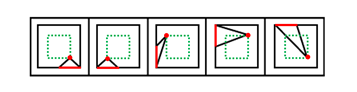 仔细观察发现，三角形与正方形的公共边每次沿正方形的外框顺时针平移半条边，排除C项和D项。继续观察发现，三角形在正方形内部的顶点也每次顺时针平移一个位置（如图），故？处应选择一个三角形顶点位于正方形内部左下角位置的图形，按此规律，只有B项符合要求。因此，本题选B。3．【答案】A【科信教育解析】本题考查数量类。仔细观察发现，题干图形的黑圆有明显连在一起的，但无位置变化，考虑数部分数。第一组图黑圆连起来看，部分数分别为1、2、3，部分数呈递增规律；第二组图形应用此规律，黑圆连起来看部分数依次为1、2、？，故？处应该选择一个黑圆为3部分的图形。A、B、C、D的黑圆的部分数分别为3、2、4、4，按此规律，只有A项符合要求。因此，本题选A。4．【答案】D【科信教育解析】本题考查样式类。仔细观察发现，九宫格优先看横行，第一行中，图1和图2求异后再顺时针或者逆时针旋转90°得到图3；经验证，第二行也满足此规律；按此规律，问号处应选择一个图1和图2先求异再顺时针或者逆时针旋转90°得到的图形，观察选项发现，逆时针旋转90°无答案，只有顺时针旋转90°得到D项符合要求。因此，本题选D。5．【答案】C【科信教育解析】本题考查空间类。将展开图的面均标上序号，如下图。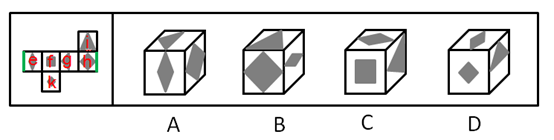 逐一分析选项A项：选项出现了面e、面g和面h，而题干中面e和面g为相对面，不能同时出现，选项与题干不一致；B项：选项出现了面e、面h和面i，面e和面h的公共边挨着面e的黑色部分，而题干中这两个面的公共边（如图）没有挨着面e的黑色部分，选项与题干不一致；C项：选项出现了面e、面f和面i，与题干一致，当选；D项：选项出现了面e、面g和面k，而题干中面e和面g为相对面，不能同时出现，选项与题干不一致。因此，本题选C。6．【答案】B【科信教育解析】本题考查样式类。仔细观察发现，题干图形都由黑白两部分组成，其中①②⑥图形白色部分和黑色部分的面积都是相同的，分为一组；③④⑤图形白色部分的面积都大于黑色部分的面积，分为一组。故B项正确。因此，本题选B。7．【答案】A【科信教育解析】本题考查位置类。仔细观察发现，题干图形每幅图形均有小黑点，考虑黑点的位置。由于三角形具有指向性，可从阴影三角形的底边向中心画出一个箭头，以箭头指向的方向为上，其中①④⑤图形小黑点都在阴影三角形的右侧，分为一组；②③⑥图形小黑点都在阴影三角形的左侧，分为一组。故A项正确。因此，本题选A。8．【答案】C【科信教育解析】本题考查数量类。仔细观察发现，题干图形的面数量都是5，无法分组。继续观察发现，其中①③⑤图形中存在明显最小的面，且最小的面的形状均与图形外轮廓形状相同，分为一组；②④⑥图形中存在明显最大的面，且最大的面的形状均与图形外轮廓形状相同，分为一组。故C项正确。因此，本题选C。9．【答案】D【科信教育解析】本题考查特征类。仔细观察发现，题干图形里都含有圆和另一个主体图形，优先观察两者之间的关系，发现每个图形中两者的位置关系分别为相交、相切、相交、相切、相交、？。按此规律，问号处应该选择一个相切的图形。只有D项符合要求。因此，本题选D。10．【答案】C【科信教育解析】本题考查数量类。仔细观察发现，题干中每个图形的圆都跟另一个主体图形之间相交，而在圆的内部，另一个主体图形的交点数分别为0、1、2、3、4、？。按此规律，问号处应该选内部有5个交点的选项，只有C项符合要求。因此，本题选C。11．【答案】D【科信教育解析】本题考查特征类。仔细观察发现，题干图形都含有两个图形，且每个图形都是轴对称图形，画出每个图形的对称轴后，发现两个图形对称轴的关系分别为平行、夹角45°、垂直。将此规律应用到第二组，发现两个图形对称轴的关系分别为平行、夹角45°、？。按此规律，问号处应选择一个对称轴垂直的选项，只有D项符合要求。因此，本题选D。12．【答案】C【科信教育解析】本题考查样式类。仔细观察发现，九宫格第一行和第二行前两幅图除边框外的内部图形去同存异后得到第三幅图，按此规律，问号处应选择第三行前两幅图除边框外的内部图形去同存异后的选项，只有C项符合要求。因此，本题选C。13．【答案】D	【科信教育解析】本题属于空间类题目。仔细观察发现，A项顶面黑色和白色三角形位置颠倒，错误；B项不存在顶面这个图形，错误；C项右侧面黑色和白色三角形位置颠倒，错误；只有D项正确。因此，本题选D。14．【答案】D【科信教育解析】本题属于空间类题目。仔细观察发现，A项是正视图；B项是从下往上看；C项是右视图；只有D项不是该多面体的视图。因此，本题选D。15．【答案】A【科信教育解析】本题属于分组类题目。仔细观察发现，其中①②⑥图形都是以边相接，分为一组；③④⑤图形都是以点相接，分为一组。故A项正确。因此，本题选A。16．【答案】C【科信教育解析】本题属于分组类题目。仔细观察发现，其中①②⑤图形都是一笔画图形，分为一组；③④⑥图形都是二笔画图形，分为一组。故C项正确。因此，本题选C。17．【答案】A【科信教育解析】本题属于分组类题目。仔细观察发现，其中①③④图形中功能元素小圆对应三角形的最大角，分为一组；②⑤⑥图形功能元素小圆对应三角形的最小角，分为一组。故A项正确。因此，本题选A。18．【答案】C【科信教育解析】本题考查位置类。仔细观察发现，题干图形如果将每一幅图分为9个小部分，图中的小黑点每次都围绕着外圈依次逆时针旋转两步，空白部分每次都围绕外圈依次顺时针旋转一步，按此规律，只有C项符合要求。因此，本题选C。19．【答案】A【科信教育解析】本题考查数量类和特征类。仔细观察发现，题干图形每幅图形都包含3个封闭空间，且都是两个组成部分，第1、3、5幅图中的每个组成部分都含有封闭空间，第2、4幅图仅有一个组成部分含有封闭空间，且含有封闭空间的组成部分与另一部分的相对位置分别呈现上下、下上的关系，按此规律，问号处应选择一个上部分含有3个封闭空间的图形，只有A项符合要求。因此，本题选A。	20．【答案】C【科信教育解析】本题考查特征类。仔细观察发现，第一组每幅图中都只有一条对称轴，且对称轴方向依次为横向、左斜45°、竖向，每次顺时针旋转45°，第二组前两幅图中都只有一条对称轴，且对称轴方向依次为左斜45°、竖向，按此规律，问号处应该选择一个对称轴右斜45°的选项，只有C项符合要求。因此，本题选C。21．【答案】A	【科信教育解析】本题考查样式类。仔细观察发现，根据九宫格前两行所呈现出来的样式，可得出如下规律：黑+白=黑、黑+黑=白、白+白=白、白+黑=黑，按此规律，只有A项符合要求。因此，本题选A。22．【答案】B【科信教育解析】本题考查数量类。仔细观察发现，第一行中曲线数分别是1、2、3，第二行曲线数分别是1、2、3，第三行曲线数分别是1、2、？，按此规律，问号处应选择一个含有三条曲线的图形，只有B项符合要求。因此，本题选B。	23．【答案】D	【科信教育解析】本题属于空间类题目。分析选项，A项中右侧面的黑色三角形位置方向错误，应该再顺时针旋转90度，A项错误；B项右侧面的黑色三角形位置方向错误，应该旋转180度，B项错误；C项顶面的方向错误，应该旋转90度，C项错误；D项面间的关系正确，可以折叠而成，D项正确。因此，本题选D。24．【答案】B【科信教育解析】本题属于空间类题目。仔细观察发现，B项如果与图③拼在一起的话，那么图④将与整个图形的上半部分发生冲突，因此，只有B项不能与图形②、③组合。因此，本题选B。25．【答案】D【科信教育解析】本题属于分组类题目。仔细观察发现，其中①③⑤图形中的小黑点分别在边上，分为一组；②④⑥图形中的小黑点分别在交点上，分为一组。故D项正确。因此，本题选D。26【答案】C【科信教育解析】本题属于分组类题目。仔细观察发现，其中①③⑤图形均是由两笔画成，分为一组；②④⑥图形均是由一笔画成，分为一组。故C项正确。因此，本题选C。	27．【答案】A【科信教育解析】本题属于分组类题目。仔细观察发现，其中①③④图形中的圆在面积较小的图形中，三角形在面积较大的图形中，分为一组；②⑤⑥图形中的圆在面积较大的图形中，三角形在面积较小的图形中，分为一组。故A项正确。因此，本题选A。	28【答案】D【科信教育解析1】本题考查求同类规律。仔细观察发现，题干图形元素组成不同，且无明显属性规律，优先考虑数量规律。观察题干图形发现封闭区域较多，优先数面。但题干图形面数量分别为2、1、4、2、3，无规律。再观察图形发现，题干有些图形有形状相同的面，故考虑数面的种类。图1（大小正方形各算一种）、3、5中均包含2种面，图2、4均包含1种面，按此规律，问号处应选有1种面的图形。只有D项符合要求。因此，本题选D。【科信教育解析2】倍数规律。第一幅图两个正方形，第二个一个三角形，第三个两个三角形，两个正方形，正方形数量不变，三角形是二倍关系。同理，两个三角形，三个三角形，第一个三角形数量不变，三个三角形乘以2，一共八个三角形。因此，本题选D。29．【答案】D【科信教育解析】本题考查样式规律仔细观察发现，题干图形元素组成不同，且无明显属性规律和数量规律，优先考虑样式规律。题干每幅图形都包含直角，按此规律，问号处应选包含直角的选项，只有D项符合要求。因此，本题选D。30．【答案】D【科信教育解析】本题考查样式规律仔细观察发现，题干图形元素组成相似，优先考虑样式规律。观察发现第二行图中黑块数量不同，考虑黑白运算。根据第一行的图形可得：黑+黑=黑，白+白=黑，黑+白=白，白+黑=白；第二行验证此规律成立；按此规律，？处应选择D项。因此，本题选D。31．【答案】B【科信教育解析】本题考查空间规律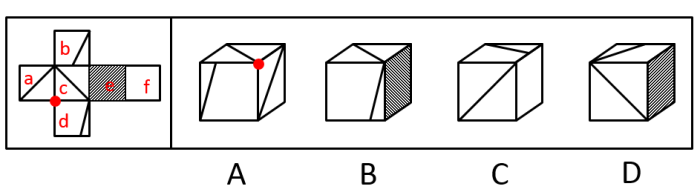 仔细观察发现， A项：选项由面a、c、d组成，展开图中面a、c、d的公共点（如图圆点）没有引出线条，选项中三个面的公共点（如图圆点）引出一条线，选项与题干不一致；B项：选项由面c、d、e组成，选项与题干一致，当选；C项：右侧面为面c，面c与面f为相对面，因此前面为面a，选项由面a、b、f组成。展开图中面b中直角三角形的短边挨着面c，而选项中面b中直角三角形的短边挨着面f，选项与题干不一致；D项：右侧面为面e，面e与面a为相对面，因此前面为面c，选项由面b、c、e组成。展开图中面b的直角三角形的短边挨着面c，而选项中面b的直角三角形的短边没有挨着c，选项与题干不一致。因此，本题选B。32．【答案】C【科信教育解析】本题考查分组分类本题为分组分类题目。仔细观察发现，题干图形元素组成不同，优先考虑属性规律。图⑤中的S为典型的中心对称特征图，考虑对称性。题干图①④⑤均为中心对称图形，图②③⑥均仅为轴对称图形，即①④⑤一组，②③⑥一组。因此，本题选C。33．【答案】A	【科信教育解析】本题考查数量规律仔细观察发现，题干图形元素组成不同，且无明显属性规律，优先考虑数量规律。观察发现，第三幅图形为“田”字变形图，考虑笔画数。题干图形的笔画数依次为2、1、2、1、2，因此问号处图形的笔画数应为1。四个选项的笔画数分别为1、1、2、1，C项错误；再观察题干图形均为直线图形，因此B、D两项错误。因此，本题选A。34．【答案】B【科信教育解析】本题属于空间类题目。仔细观察发现，题干展开图中两个带有圆的面是相对面，两个带月亮的面也是相对面，因为相对面不能同时出现在立体图中，所以A、C、D错误，故B项正确。因此，本题选B。35．【答案】D【科信教育解析】本题考查样式类。仔细观察发现，题干中从左到右元素的种类数分别是1、2、3、4、？种类数呈现等差数列，所以问号处应该有5种元素，故D项正确。因此，本题选D。36．【答案】B【科信教育解析】本题考查特征类。仔细观察发现，题干中奇数项的图形都含有曲线，偶数项的图形都由纯直线组成，因此问号处应选择含有曲线的选项，只有B项符合要求。因此，本题选B。37．【答案】D【科信教育解析】本题考查数量类。仔细观察发现，题干中从左到右图内外部都由圆组成，内部都由直线组成且能够一笔画成，故D项正确。因此，本题选D。38．【答案】A【科信教育解析】本题属于分组类题目。仔细观察发现，题干的六个图形中，①④⑤均是纯直线图形，分为一组；②③⑥均含有曲线，分为一组，只有A项符合要求。因此，本题选A。39．【答案】B【科信教育解析】本题属于样式类题目。仔细观察发现，题干图形元素组成相似，同一个元素不止一次出现，优先考虑遍历。图形都是由内外两个图形组成，优先考虑分开看。外部图形的形状分别为○、◇、□、○、◇，形状遍历，按此规律，问号处应选择外部图形为□的选项，排除A、C两项。B、D两项内部图形形状相同，区别在于颜色，而题干内部图形的颜色分别是黑、白、灰、黑、白，颜色遍历，最后一幅应该是灰，只有B项符合要求。因此，本题选B。40．【答案】D【科信教育解析】本题属于分组类题目。仔细观察发现，题干图形组成相同，但无明显的位置移动规律，考虑图形间的相对位置，其中①③⑤图形只有小三角形在两个图形相交区域内，分为一组；②④⑥图形小三角形和小正方形均在两个图形相交区域内，分为一组。故D项正确。因此，本题选D。41．【答案】C【科信教育解析】本题属于分组类题目。仔细观察发现，题干图形元素组成相同，优先考虑位置规律。此题主要考查图形的旋转和翻转，其中①③④图形为顺时针，分为一组；②⑤⑥图形为逆时针，分为一组。故C项正确。因此，本题选C。42．【答案】A【科信教育解析】本题考查数量类。仔细观察发现，九宫格第一行总点数为：5、6、7，第二行总点数为：7、8、9，第三行总点数为9、10、11，而且所有图形内部都有三角形，按此规律，问号处应选择点数为11，且所有图形内部都有三角形的选项，只有A项符合要求。因此，本题选A。	43．解析一：	【答案】C【科信教育解析】本题考查数量类。仔细观察发现，题干图形组成元素不同，优先考虑属性类，前一组图形每幅图中都包含2个全开放图形，后一组图形每幅图中都包含1个全开放图形，按此规律，问号处应选择包含1个全开放图形的选项，只有C项符合要求。因此，本题选C。解析二：【答案】B【科信教育解析】本题考查数量类。仔细观察发现，题干图形第一组图中每幅图中包含面个数依次为2、3、2，总数相加为7。第二组图中每幅图包含面个数依次是3、3，按此规律，问号处应选择面个数为1的选项，只有B项符合要求。因此，本题选B。44．【答案】D【科信教育解析】本题属于分组类题目。仔细观察发现，题干图形有粗线条存在，因此首先考虑组成部分数，其中①③⑤图形组成部分数均为1，分为一组；②④⑥图形组成部分数均为2，分为一组。只有D项符合要求。因此，本题选D。45．【答案】B【科信教育解析】本题考查数量类。仔细观察发现，题干所给图形中元素的种类数均为3，且奇数项图形中含有三个相同的元素，偶数项图形中有两组两个相同的元素，按此规律，只有B项符合要求。因此，本题选B。46．【答案】B【科信教育解析】本题考查特征类。仔细观察发现，九宫格第一行、第二行图形的对称轴方向均为横轴、对角线、纵轴，按此规律，问号处应选择对称轴方向应为横轴的选项，只有B项符合要求。因此，本题选B。47．【答案】D【科信教育解析】本题属于空间类题目。仔细观察发现，A项和④能组成长方体，B项和③能组成长方体，C项和①能组成长方体，D项与①、②、③、④中的任一个都不能组合成长方体，D项符合要求。因此，本题选D。48．【答案】A【科信教育解析】本题属于空间类题目。仔细观察发现，A项图形可从图中四个角任意一个截出，B、C、D三项均无法得到。如下图所示：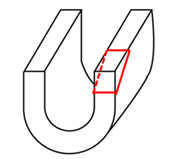 因此，本题选A。49．【答案】D【科信教育解析】本题属于空间类题目。对立面法则是：两个面之间隔一个面，构成“丨”形，或者两个面之间构成“Z”形，均构成对立面，如下图所示，阴影部分为对立面。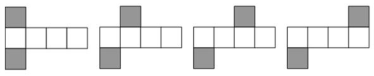 在解答空间类题目时要牢记以下几点：①处在对立位置上的两个面在立体图形当中有且只能出现一个，不能同时出现；②每个面之间的相邻关系永不变；③折叠时，要注意每一面的图形展现在外面。根据相邻关系永不变可知，A项顶面应为空白面，A项错误；根据对立面法则可知，B项黑色面和右侧面是对立面，不能同时存在，B项错误；根据相邻关系永不变可知，C项若以椭圆面为正面，则其顶面和右侧面均错误，C项错误；D项图形面间关系正确，可以由题干图形折叠而成，D项正确。因此，本题选D。50．答案】C【科信教育解析】本题属于分组类题目。仔细观察发现，题干图形中曲线与直线的交点数不同，其中①③⑥图形中直线与曲线交点数为2，分为一组，②④⑤图形中直线与曲线交点数为1，分为一组。故C项正确。因此，本题选C。定义判断1．【答案】D【科信教育解析】定律假说的定义要点是：①对一类事物或现象的性质或发生原因做出推测性解释；②得出一个可能具有普遍性意义的规律性命题；③从而试图建立、发展或补充科学理论。分析选项，A项老师向学生解释潮汐产生的原因，是对该现象产生原因的直接解释，而非推测性解释，不符合定义要点①，A项错误；B项某仓库被盗，侦查人员认为是内部作案，某仓库的情况是个例，不符合定义要点①，也没体现定义要点②，不符合定义，B项错误；C项牛顿发现了万有引力定律，发现一词说明万有引力定律是已经确定成立的定律，而非推测性解释，也不符合“得出一个可能具有普遍意义的规律性命题”，不符合定义，C项错误；D项由基因导致的疾病“可能”都是由于基因突变引起的，是对此类疾病发生原因的推测性解释，而且由基因导致的疾病可能都是基因突变这一原因，也是一个可能具有普遍意义的规律性命题，符合定义要点，当选。因此，本题选D。2．【答案】C【科信教育解析】严格指示词的定义要点是：①它所指示的对象不会随着该表达式被使用的具体情境而发生改变；②这些情境通常包括表达式的使用主体、表达式被使用的时间、地点、世界状态等等。分析选项，A项联合国秘书长的任期为5年，现任联合国秘书长所指示的对象会随着使用时间的改变而发生改变，不符合定义要点①，A项错误；B项世界上身高最高的人，身高会随着时间的变化发生变化，世界上身高最高的人所指示的对象也会随着时间发生改变，不符合定义要点①，B项错误；C项素数是指大于1的自然数中，只能被1和它本身整除的数。最小的素数是2，是唯一确定的结论，不会随着具体情境的改变而发生变化，符合定义要点，当选；D项经常坐在教室第一排正中间的同学，不同教室坐在第一排正中间的同学是不同的，它所指示的对象会随着地点的改变而改变，不符合定义要点①，D项错误。因此，本题选C。3．【答案】A【科信教育解析】同病异治的定义要点：①中医对相同疾病采取不同的治法；②达到治病求本的治疗效果。异病同治的定义要点：①不同的疾病；②出现性质相同的症状采用相同的中医治疗方法。分析选项，A项久痢脱肛和胃下垂，符合“不同的疾病”，均为中气下陷之证，符合“出现性质相同的症状”，可用升提中气之法治疗，符合“采用相同的中医治疗方法”，符合“异病同治”定义要点，当选；B项外感风热，内有蕴热，是一种疾病的内部及外表的两方面表现，解表和攻里之药同时并用，是指治病时需内外兼治，是一种疾病采取一种治疗方法，不符合任何一个定义要点，B项错误；C项麻疹初期和中期的治疗方法不同，符合“中医对相同疾病采取不同的治法”，符合“同病异治”定义，不符合“异病同治”定义，C项错误；D项风热感冒宜用辛凉解表法治疗，风寒感冒宜用辛温解表法治疗，是不同的疾病采用不同的中医治疗方法，不符合任何一个定义，D项错误。因此，本题选A。4．【答案】C【科信教育解析】物候现象的定义要点是：①生物随着气候一年四季的周期性变化而发生的相应季节性变化；②海拔差异影响。分析选项，A项“日出江花红胜火，春来江水绿如蓝”，意思是清晨日出的时候，江边盛开的花朵，简直比火还要红艳；当春天来到时，江里的水，青绿得就像是蓝色的一样。不涉及“海拔差异对物候现象的影响”，不符合定义，A项错误； B项“竹外桃花三两枝，春江水暖鸭先知”，意思是竹林外两三枝桃花初放，鸭子在水中游戏，它们最先察觉了初春江水的回暖。不涉及“海拔差异对物候现象的影响”，不符合定义要点②，B项错误； C项“人间四月芳菲尽，山寺桃花始盛开”，意思是在人间四月里百花凋零已尽，高山古寺中的桃花才刚刚盛开，是由于高山的海拔较高，温度较低才导致这一现象，符合“海拔差异对物候现象的影响”，符合定义要点，当选；D项“羌笛何须怨杨柳，春风不度玉门关”，意思是何必用羌笛吹起那哀怨的杨柳曲去埋怨春光迟迟呢，玉门关一带春风是吹不到的啊，玉门关位于甘肃省境内，这里属于非季风区，是由于夏季季风的影响才导致这一现象，不符合“海拔差异对物候现象的影响”，不符合定义，D项错误。因此，本题选C。5．【答案】B【科信教育解析】公平世界谬误的定义要点是：①一个人获得成就，是因为他肯定做对了什么，所以这份成就是他应得的；②一个人遭遇不幸，他自己也有责任，甚至是咎由自取。分析选项，A项“可怜之人必有可恨之处”，意思是一个貌似可怜之人现实的不如意，一定是由于之前的过错或咎由自取造成的。符合“一个人遭遇不幸，他自己也有责任，甚至是咎由自取”，符合定义要点②，A项错误；B项“谋事在人，成事在天”，意思是自己已经尽力而为，至于能否达到目的，那就要看时运如何了。能否达到目的看的是时运而不是自己，不符合“一个人获得成就，是因为他肯定做对了什么，所以这份成就是他应得的”，也不符合“一个人遭遇不幸，他自己也有责任，甚至是咎由自取”，不符合定义要点①②，当选。C项“一分耕耘，一分收获”，意思是付出一份劳力就得一分收益。符合“一个人获得成就，是因为他肯定做对了什么，所以这份成就是他应得的”，符合定义要点①，C项错误；D项“天网恢恢，疏而不漏”，意思是天道公平，作恶就要受到惩罚，它看起来似乎很不周密，但最终不会放过一个坏人。符合“一个人遭遇不幸，他自己也有责任，甚至是咎由自取”，符合定义要点，D项错误。因此，本题选B。6．【答案】D【科信教育解析】函项的定义要点是：①由若干序对构成的有限序列；②每个序对的前项都是字母，后项都是数字；③对于任一序对，如果前项相同，则后项必定相同。分析选项，A项p3和p6这两个序对，前项相同但是后项不同。不符合“对于任一序对，如果前项相同，则后项必定相同”，不符合定义，A项错误；B项5a、8n和66这三个序对，前项是数字。不符合“每个序对的前项都是字母，后项都是数字”，不符合定义，B项错误；C项gm这个序对，后项是字母。不符合“每个序对的前项都是字母，后项都是数字”，不符合定义，C项错误；D项a3、b5、d6、p1、e3，每个序对都是前项是字母，后项是数字。符合“每个序对的前项都是字母，后项都是数字”，符合定义要点，当选；因此，本题选D。7．【答案】A【科信教育解析】诉前财产保全的定义要点是：①因情况紧急，若不立即申请财产保全将会使其合法权益受到难以弥补的损害；②起诉前向人民法院申请，由人民法院采取的一种财产保全措施。分析选项，A项乙是在起诉审理期间要求法院查封甲正在出售的大楼，不符合在“起诉前向人民法院申请，由人民法院采取的一种财产保全措施”，不符合定义要点②，当选；B项甲在给乙预付款之后，发现乙有欺诈行为，无力履行合同，此时甲如果不及时申请财产保全，有可能无法追回这一预付款，所以符合“因情况紧急，若不立即申请财产保全将会使其合法权益受到难以弥补的损害”，而后甲请求法院冻结这一预付款，符合“起诉前向人民法院申请，由人民法院采取的一种财产保全措施”，符合定义要点①②，B项错误；C项甲与乙签订贷款协议，乙在第一笔到期时无力还款，此时甲如果不及时申请财产保全，有可能无法收回这笔贷款，所以符合“因情况紧急，若不立即申请财产保全将会使其合法权益受到难以弥补的损害”，甲请求法院查封乙的财产，符合“起诉前向人民法院申请，由人民法院采取的一种财产保全措施”，符合定义要点，C项错误；D项乙多次找甲还钱未果，此时乙如果不及时申请财产保全，有可能无法追回这一欠款，所以符合“因情况紧急，若不立即申请财产保全将会使其合法权益受到难以弥补的损害”，乙向法院申请把甲的轿车予以查封，然后再把甲告上法庭，符合“起诉前向人民法院申请，由人民法院采取的一种财产保全措施”，符合定义要点，D项错误；因此，本题选A。8．【答案】C【科信教育解析】员工帮助计划的定义要点是：①由企业为员工设置的一套长期的、系统的福利项目；②通过专业人员对员工及其直系亲属提供专业指导和咨询；③旨在帮助解决员工及其家庭成员的各种心理和行为问题，提高员工在企业中的工作绩效。分析选项，A项总经理特批的慰问款是专门针对小祁父亲去世这件事所一次性发放的，不符合“由企业为员工设置的一套长期的、系统的福利项目”，而且总经理特批发钱这一慰问方式也不符合“通过专业人员对员工及其直系亲属提供专业指导和咨询”，不符合定义，A项错误；B项公司聘请律师为小方做从轻处罚的辩护，是专门针对小方驾车外出工作期间交通肇事致人死亡这件事所进行的，不符合定义要点①，B项错误；C项公司设有心理专员这一岗位，说明这是“由企业为员工设置的一套长期的、系统的福利项目”，公司心理专员给予老王夫妇以指导，符合“通过专业人员对员工及其直系亲属提供专业指导和咨询”，最终老王改善了与妻子的沟通方式，情绪逐渐好转，也符合“旨在帮助解决员工及其家庭成员的各种心理和行为问题，提高员工在企业中的工作绩效”，符合定义要点，当选。D项公司启动援助机制，为患有重度抑郁症的职员小欣支付住院费用，只是在用钱来帮助小欣，并没有“通过专业人员对员工及其直系亲属提供专业指导和咨询”，不符合定义要点②，D项错误。因此，本题选C。9．【答案】D【科信教育解析】轮式网络的定义要点是：①一个下级同时与多个主管联系；②主管之间没有沟通的情形；Y式网络的定义要点是：①第二级有两个上级与之联系；②第三级与一个或更多下级发生联；环式网络的定义要点是：①每个成员仅与相邻者联系；②不能与更远的成员进行沟通；全通道式网络的定义要点是：①所有成员间充分进行沟通；②所有成员的地位是平等的，无核心人物。分析选项，A项每个字符只与其相邻的两个字符间有联系，与其他不相邻的没有联系，符合“每个成员仅与相邻者联系”、“不能与更远的成员进行沟通”，符合“环式网络”定义要点，不符合“轮式网络”定义要点，A项错误；B项每个字符与其他所有字符都有联系，而且无核心字符，符合“所有成员间充分进行沟通”、“所有成员的地位是平等的，无核心人物”，符合“全通道式网络”定义要点，不符合“轮式网络”定义要点，B项错误；C项字符C分别与两个上级字符A、B以及一个下级字符D有联系，符合“第二级有两个上级与之联系”、“第三级与一个或更多下级发生联系”，符合“Y式网络”定义要点，不符合“轮式网络”定义要点，C项错误；D项字符C作为下属时，分别与多个主管字符A、B、C、D有联系，但是主管字符A、B、C、D之间没有联系，符合“一个下级同时与多个主管联系”、“主管之间没有沟通的情形”，符合“轮式网络”定义要点，当选。因此，本题选D。10．【答案】B【科信教育解析】变文的定义要点是：为了避重而在相临近的句子中采用同义词来表达相同的意义；连文的定义要点是：“本来要表达甲，而连带说到乙，使两个相关联的词连在一起”、“突出表达其中一个词的意义”。分析选项，A项“置之死地而后生，置之亡地而后存”意思是，军队士兵在可能战死的境地，会奋勇前进，杀敌取胜，在可能灭亡的境地，会战胜生存下来，不符合“本来要表达甲，而连带说到乙，使两个相关联的词连在一起”、“突出表达其中一个词的意义”，不符合“连文”定义要点，A项错误； B项“鼓之以雷霆，润之以风雨”意思是，用雷霆来鼓荡它，用风雨来滋润它，其中润是用来描述雨的特点，但在表达雨的同时谈到了相关联的风，其中突出表达的是雨水的滋润，符合“本来要表达甲，而连带说到乙，使两个相关联的词连在一起”、“突出表达其中一个词的意义”，符合“连文”定义要点，当选；C项“受任于败军之际，奉命于危难之间”意思是，在兵败的时候接受任务，在危机患难之间奉行使命，只表达了一个意思，没有侧重要突出的，不符合“本来要表达甲，而连带说到乙，使两个相关联的词连在一起”、“突出表达其中一个词的意义”，不符合“连文”定义要点，C项错误；D项“南取汉中，西举巴蜀，东割膏腴之地，北收要害之郡”意思是，向南夺取汉中，向西攻取巴、蜀，向东割取肥沃的地区，向北占领非常重要的地区，指要攻占东南西北四方的领土，不符合“本来要表达甲，而连带说到乙，使两个相关联的词连在一起”、“突出表达其中一个词的意义”，不符合“连文”定义要点，D项错误。因此，本题选B。11．【答案】D【科信教育解析】伦理信用的定义要点是：①人们在交往中由一定的预先约定、契约、承诺、誓言等引发的一种伦理关系；②遵守诺言，履行约定的道德准则。分析选项，A项陈某喝止围殴孩子的人，不符合定义要点①②，A项错误；B项王某要求张某还钱，没有涉及道德准则，不符合定义要点②，B项错误；C项要求他发动其公司员工和微信圈朋友捐钱捐物，不符合定义要点①②，C项错误；D项赵某答应了丈夫的临终请求，符合定义要点①，对丈夫前妻留下的两个孩子视如己出，符合定义要点②，当选。因此，本题选D。	12．【答案】A【科信教育解析】系统脱敏法的定义要点是：①通过示范，让病人逐渐与所惧怕的对象接触；②最终达到克服恐惧的目的。分析选项，A项让孩子旁观别人触摸、拿起和放下蛇，符合定义要点①；B项带孩子在养殖场看，没有体现示范与蛇的接触，也没体现让孩子直接接触，不符合定义要点①，B项错误；C项讲蛇的故事没有体现示范与蛇的接触，也没体现让孩子直接接触，不符合定义要点①，C项错误；D项录下孩子恐惧的表情和动作放给孩子没有体现示范与蛇的接触，也没体现让孩子直接接触，不符合定义要点①，D项错误。因此，本题选A。13．【答案】D【科信教育解析】独立证明法的定义要点是：①证明与被反驳命题相矛盾的命题为真；②确定被反驳命题为假。分析选项，A项是从肯定所要反驳的命题为真而引出了一个荒谬的结论，属于归谬法，不符合定义要点，A项错误；B项甲说的“天不生仲尼，万古如长夜”意指孔子没有诞生的话，中国人的文化史将如漫漫长夜一般黑暗，其矛盾命题应该是：孔子没诞生的话，中国人的文化史也不会像漫漫长夜一般黑暗。乙说的“难道仲尼以前的人都生活在黑暗中？”讨论的并不是文化史而是人们的生活，和甲说的话题不一致，不是甲所说的矛盾命题，不符合定义要点，B项错误；C项乙说的“人性本恶”属于肯定所要反驳的命题为真，从而得到“道德规范从何而来”这样一个荒谬的结论，属于归谬法，不符合定义要点，C项错误；D项乙说的“温饱不是谈道德的先决条件”是甲说的“温饱是谈道德的先决条件”的矛盾命题，“古往今来，没有解决衣食之困的社会也在谈道德”证明了“温饱不是谈道德的先决条件”命题为真，属于通过证明与被反驳命题相矛盾的命题为真，从而确定被反驳命题为假的方法，符合定义要点，当选。因此，本题选D。14．【答案】C【科信教育解析】相机调控的定义要点是：①政府根据市场情况和各项调节措施的特点；②灵活决定当前采取哪一种或几种政策措施；③“预调、微调”；④“怎么做”。分析选项，A项甲国政府提出的工作目标属于清晰明确的调控政策，是属于“做什么”而非“怎么做”，属于“定向调控”，不符合定义要点，A项错误；B项乙国政府的“双引擎”策略涉及了小微企业、“三农”、公共产品等不同调控领域，“制定清晰明确的调控政策，使调控更具针对性”，属于“定向调控”，不符合定义要点，B项错误；C项丙国政府根据不同城市房地产市场的不同特点制定政策，符合定义要点，当选；D项完全由自由市场的自由价格机制所引导”说明没有涉及政府调控，不符合定义要点，D项错误。因此，本题选C。15．【答案】A【科信教育解析】举重以明轻的定义要点是：①对于某一应当被允许的行为；②举一个情节比其严重而被允许的规定；举轻以明重的定义要点是：①对于某一应当被禁止的行为；②举一个情节比其轻微而被禁止的规定。分析选项，A项“公园攀折树枝的行为”属于“某一应当被禁止的行为”，因为攀折树枝比采摘树叶更为严重，所以“法律规定禁止在公园采摘树叶”属于“举一个情节比其轻微而被禁止的规定”，符合“举轻以明重”的定义要点；B项“打死夜无故入人家者无罪”属于“某一应当被允许的行为”，符合“举重以明轻”的定义要点，不符合“举轻以明重”的定义要点，B项错误；C项携带大型动物的行为”属于“某一应当被禁止的行为”，法律规定禁止携带小型动物属于“举一个情节比其轻微而被禁止的规定”，符合“举轻以明重”，不符合“举重以明轻”的定义要点，C项错误；D项15周岁的未成年人本来就属于法律规定的“16周岁以下的未成年人”，不符合“举重以明轻”的定义要点，D项错误。因此，本题选A。16．【答案】A【科信教育解析】听觉隐蔽的定义要点是：①人耳对一个声音的感受性会因另一个声音的存在而发生改变；②被人耳听到的最低值会因另一个声音的出现而提高。A项吵闹的课间老师得大声说话才能被听到，对于老师的话来说，吵闹的课间是另一个声音，符合定义要点①，老师大声说话才能被听到符合定义②要点； B项长时间戴耳机听音乐，音量逐渐变小，不存在另一个声音的存在对其产生影响，不符合定义要点①，B项错误；C项无法听到超声波，不存在另一个声音的存在对其产生影响，不符合定义要点①，也不符合最低值的提高，不符合定义②，C项错误；D项听到闹钟“滴答”的声音，不存在另一个声音的存在对其产生影响，不符合定义要点①，也不符合最低值的提高，不符合定义要点②，D项错误。因此，本题选A。17．【答案】D【科信教育解析】异质型人力资本的定义要点是：①拥有者所具有的独创能力；②综合协调能力、判断决策能力、学习创新能力和承担风险能力。A项厂长李某大刀阔斧的改革，符合独创能力中的判断决策能力，符合定义要点；B项技术员陈某将人们认为不太可能整合的两种技术结合在一起，符合独创能力中的综合协调能力，符合定义要点；C项设计师王某设计新颖，符合独创能力中的学习创新能力，符合定义要点；D项院士担任技术顾问，风投公司慕名而来，高学历人才加盟，均为院士被聘请后产生的效果，而没有阐述院士的独创能力，不符合定义要点。因此，本题选D。18．【答案】C【科信教育解析】符号现象的定义要点是：①甲乙两事物表意上没有相关性；②甲乙两事物用甲事物代表乙事物时，甲可以视为乙的符号。A项消防车和警笛声两者表意上不相关，但是用警笛声代表消防车时，可以视为其符号，发生紧急事件出动，符合定义要点①②； B项医疗机构和十字标记两者表意上不相关，但是用十字标记代表医疗机构时，可以视为其符号，符合定义要点①②；C项法院和天平两者都有公平、公正、不倾斜的意思，两者表意上相关，不符合定义要点①；D项体育比赛裁判员和哨声两者表意上不相关，但是用哨声代表体育比赛裁判员时，可以视为其发出的指令，符合定义要点①②。因此，本题选C。19．【答案】D【科信教育解析】数客互动管理的定义要点是：①先进的电子通讯和网络手段；②企业与目标客户之间高效、直接、自主、往复的沟通；③满足客户个性化需要。A项某市政府设立市长信箱，政府不是企业，不符合定义要点②，A项错误； B项家具生产企业收集数据分析市场，没有体现企业与目标客户之间的沟通，不符合定义要点②，B项错误；C项热水器厂家定期与客户联系提供检修服务，单一的免费检修服务没有体现满足客户个性化需求，不符合定义要点③，C项错误；D项玩具公司通过建立网络交流平台，让家长可以将玩具需求提交，在企业和客户之间产生沟通，从而生产出满足家长个性化需求的玩具，符合定义要点，当选。因此，本题选D。20．【答案】A【科信教育解析】蜂鸣式营销的定义要点是：①向潜在消费者直接提供企业产品或服务；②使其获得产品或服务体验的销售方式。A项寄送产品杂志，推送优惠信息，并没有直接提供企业产品，不符合定义要点②；B项请路人品尝不同口味的饮料来宣传品牌，符合定义要点①②；C项邀请可能成为目标的路人拍照，借机宣传，符合定义要点①②；D项在网上推出试用版软件，符合定义要点①②。 因此，本题选A。21．【答案】A【科信教育解析】水利工程的定义要点是：①用于控制和调配自然界的地表水和地下水；②达到除害兴利目的。分析选项，A项利用微生物分解吸收水中的有机物，不是控制和调配自然界的地表水和地下水，不符合定义要点①；B项利用水力发电技术、C项建设合理开发利用地下水的灌溉设施、D项设河岸泄洪道均属于水利工程，符合定义要点。因此，本题选A。22．【答案】D【科信教育解析】语句的示意功能的定义要点是：①通过语句表达某种通知、告诫、命令或请求；②目的在于要求别人按照语句表达的思想，做出或不做出某种行为。分析选项，A项要求全体学生到操场集合、B项要求大家不要践踏草坪、C项要求企业不生产假冒伪劣产品，均属于通过语句表达某种通知、告诫、命令或请求，要求别人做出或不做出某种行为，符合定义要点；D项销售部现在应该在开会，属于对事情的猜测，未涉及某种通知、告诫、命令或请求，也未体现出对别人的要求，不符合定义要点①②。因此，本题选D。23．【答案】D【科信教育解析】货币性资产的定义要点是：持有的现金及将以固定或可确定金额的货币收取的资产。分析选项，A项库存货物、B项用于出租的车辆、C项手机品牌的商标权，均不属于现金，也不是以固定或可确定金额的货币收取的资产，不符合定义要点；D项按照国家规定获得的技术补贴，属于以固定或可确定金额的货币收取的资产，符合定义要点。因此，本题选D。24．【答案】B【科信教育解析】火力投射密度的定义要点是：军事部门在单位时间内的最大弹药发射量。分析选项，A项选拔特等射手编入狙击班，未涉及弹药发射量，不符合定义要点；B项将半自动步枪全部更换为全自动步枪，增加子弹的发射频率，说明在单位时间内，最大弹药发射量增加了，符合定义要点； C项某炮兵部队将原计划两小时的炮火掩护时间延长为三小时，只是时间上的延长，并未涉及单位时间内的最大弹药发射量，不符合定义要点；D项更先进的炮火定位系统能够将火力打击的误差缩小，同样未涉及弹药发射量，不符合定义要点。因此，本题选B。25．【答案】C【科信教育解析】埋伏营销的定义要点是：①企业；②利用媒体和公众对重大事件的关注，通过举办与重大事件相关的活动，使自己与重大事件产生关联；③引起消费者的联想和媒体的注意。分析选项，A项地震发生后，某户外用品公司向灾区捐赠帐篷并举行捐赠仪式、B项世界一级方程式锦标赛比赛期间，有人挥舞着印有某轮胎企业商标的彩色旗帜、D项一出版集团在中小学生知识竞赛现场免费发放其出版的图书，均属于利用媒体和公众对重大事件的关注，使自己与重大事件产生关联，引起消费者的联想和媒体的注意，符合定义要点；C项某矿泉水公司邀请著名运动员代言并投放广告，与重大事件无关，不符合定义要点②。因此，本题选C。26．【答案】A【科信教育解析】普赖斯观点的定义要点是：①如果K代表参与某一专业领域的人数；②这个数字的平方根大致等于为这个领域做出一半贡献的排名在前的那部分人的人数。分析选项，A项作曲家人数为250，其平方根大约为16，即排名在前的人数，符合定义要点；B项是统计的期刊数量，不是人数，不符合定义要点①②；C项是统计的粮食产量，不是人数，不符合定义要点①②；D项是奢侈品网店的固定客户，不是某一专业领域的人数，不符合定义要点①。因此，本题选A。27．【答案】D【科信教育解析】近似自由落体运动的定义要点是：①物体只在重力作用下从静止开始下落的运动；②如果空气的阻力作用比较小，可以忽略不计。分析选项，A项苹果被风吹落、B项飞机被击中坠落、C项皮球被抛过来均不是只在重力作用下开始的运动，不符合定义要点①②；D项冰棱只在重力作用下从屋檐掉下，符合定义要点。因此，本题选D。28．【答案】C【科信教育解析】参照依赖的定义要点是：①个体基于某个参照点对得失价值进行判断；②参照点之上，个体感受是收益，反之感受为损失。分析选项，A项是张女士基于工作以及生活两个参照点来进行判断，符合定义要点；B项小张基于同事小李的收入作为参照点，低于参照点即不满意，符合定义要点；C项被试者基于邻居的月水电支出作为参照点，但是这个水电支出知识别人告诉他们的，不一定是准确的，不符合定义要点①；D项妈妈基于期中考试的分数来对期末考试的分数进行判断，高于即奖励，低于即批评，符合定义要点。因此，本题选C。29．【答案】C【科信教育解析】传递关系的定义要点是：①元素A与元素B有某关系并且元素B与元素C有该关系；②元素A与元素C也有该关系。分析选项，A项元素A与元素B是父子关系，元素B和元素C是父子关系，但元素A与元素C不必然构成父子关系，不符合定义要点②；B项元素A与元素B是天敌关系，元素B和元素C是天敌关系，但元素A与元素C不必然构成天敌关系，不符合定义要点②；C项自然数A大于自然数B，自然数B大于自然数C，则自然数A大于自然数C，符合定义要点；D项元素A与元素B是同学关系，元素B和元素C是同学关系，但元素A与元素C不必然构成同学关系，不符合定义要点②。因此，本题选C。30．【答案】B【科信教育解析】异珠克生的定义要点是：①植物产生的次生代谢产物、②通过信息抑制其他植物的生长、发育并加以排除。分析选项，A项：黑核桃叶子中的胡桃醌是植物产生的次生代谢产物，可抑制其他植物生长，符合定义；B项：农民喷洒的除草剂，不是“植物产生的次生代谢产物”，不符合定义，当选；C项：苹果和梨游离出的气态乙烯，是植物产生的次生代谢产物，造成周围植物枯萎，符合定义；D项：松树根分泌的激素是植物产生的次生代谢产物，可抑制桦树的生长，符合定义。因此，本题选B。31．【答案】C【科信教育解析】事实行为的定义要点是：①主观上没有产生民事法律关系的意思、②引起民事法律关系后果分析选项，A项：张三和李四签订租赁合同，主观上有产生民事法律关系的意思，不符合“主观上没有产生民事法律关系的意思”，不符合定义； B项：李大爷感觉自己时日无多，立下遗嘱，主观上有产生民事法律关系的意思，不符合“主观上没有产生民事法律关系的意思”，不符合定义；C项：王教授撰写论文，主观上没有产生民事法律关系的意思，而是依照法律的规定，获得该论文的著作权，引起了民事法律关系后果，符合定义，当选；D项：赵老板把财产赠与保姆，主观上有产生民事法律关系的意思，不符合“主观上没有产生民事法律关系的意思”，不符合定义。因此，本题选C。32．【答案】B【科信教育解析】身体意象失调的定义要点是：①个体对身体的消极认知、情感体验、行为、②对体重、体形和食物等信息的刻板化、情绪化、过分强调的评价分析选项，A项：张贵感叹不长肉是对身体的消极体验，符合“个体对身体的消极认知、情感体验、行为”，符合定义；B项：侯震身材强壮、爱展示自己的胸肌，不符合“个体对身体的消极认知、情感体验、行为”，不符合定义，当选；C项：李静因为太胖节食，节食是对身体消极行为，符合“个体对身体的消极认知、情感体验、行为”，符合定义；D项：赵敏担心身体发福被丈夫抛弃，担心是一种负面情绪，符合 “个体对身体的消极认知、情感体验、行为”，符合定义。因此，本题选B。33．【答案】D【科信教育解析】鸟笼效应的定义要点是：①偶然获得不需要的物品、②添加更多与之相关而不需要的东西。分析选项，A项：李玟参加满199减100的活动是主观意愿购买，不符合“偶然获得不需要的物品”，不符合定义；B项：刘阿姨收到了张磊送的鱼，没有提及鱼是否为刘阿姨不需要的物品，不符合“偶然获得不需要的物品”，不符合定义；C项：小丽在年会抽中一部手机，没有提及手机是否为小丽不需要的物品，不符合“偶然获得不需要的物品”，不符合定义；D项：小咪不喜欢养鱼，所以小咪收到邻居送的鱼缸，符合“偶然获得不需要的物品”，为了鱼缸购买鱼，符合“添加更多与之相关而不需要的东西”，符合定义，当选。因此，本题选D。34．【答案】C【科信教育解析】非任意自白排除规则的定义要点是：①在刑事诉讼中、②基于被追诉人自由意志而作出的自白，才具有证据能力。分析选项，A项：史密斯始终不承认自己有罪，警察对其轮番讯问，“轮番讯问”是一种不合理的审讯方式，而且不明确史密斯是否做出自白，不符合“基于被追诉人自由意志而作出的自白”，不符合定义； B项：警察以罗伯特家人的安全威胁其承认自己策划了恐怖袭击, “承认自己策划了恐怖袭击”，说明罗伯特做出了自白，但“以家人的安全威胁”不符合“基于被追诉人自由意志而作出的自白”,不符合定义； C项：特梅尔在法庭上一直保持沉默，公诉方需提供更多证据证明其有罪，说明公诉方是尊重“被追诉人自由意志而作出的自白”，符合定义，当选；D项：检察机关与布朗达成协议，承认指控换得减轻处罚，这是诱惑被追诉人，由此被追诉人可能不会“基于被追诉人自由意志而作出自白”，不符合定义。因此，本题选C。35．【答案】A【科信教育解析】初级群体的定义要点是：①具有亲密的人际关系和浓厚的感情色彩的社会群体。次级群体的定义要点是：①为了达到实际的特殊目标为目的、②通过明确的规章制度结成正规关系的社会群体。分析选项，A项：公司的员工们给她（王丽颖）买来了生日蛋糕，“公司员工”是同事关系，属于次级群体，不符合定义，保留； B项：为了给张爷爷祝寿，晚辈们成立了组委会，“晚辈们”是张爷爷的亲人，符合“具有亲密的人际关系和浓厚的感情色彩的社会群体”，符合定义； C项：李奶奶生病住院了，村里的邻居们都来医院看望她。村里的邻居是邻里关系，符合“具有亲密的人际关系和浓厚的感情色彩的社会群体”，符合定义； D项：赵小刚和自己的初中同学天天在微信群里聊天，“初中同学”是同学关系，同一学校同学属于次级群体，不符合定义，保留。对比A、D两项，公司的员工们给王丽颖过生日，说明此时王丽颖和公司的员工仍在同一家公司，为同事关系，但D项赵小刚和自己的初中同学们在微信群聊天，不明确此时赵小刚是否仍和初中同学在同一所学校，故A项更为明确是次级群体，一定不涉及初级群体，择优选择A项。因此，本题选A。36．【答案】C【科信教育解析】激情群体的定义要点是：①临时性、高效率性、②为某项富有挑战性的工作而临时组建的工作群体。分析选项，A项：登山俱乐部是会员们基于爱好组建的俱乐部群体，不符合“为某项富有挑战性的工作而临时组建的工作群体”，不符合定义；B项：慈善基金会发起灾区募捐活动，虽然是临时组建的工作群体，但是为灾区募捐并不符合“某项富有挑战性的工作”，不符合定义；C项：召集数名专家组成项目组，符合“临时性、高效率性”，这些专家需要尽快完成进口生产线的调试工作，符合“为某项富有挑战性的工作而临时组建的工作群体”，符合定义，当选；D项：自行车爱好者组成骑车团队是基于爱好组建的群体，且郊游不符合“为某项富有挑战性的工作而临时组建的工作群体”，不符合定义除。因此，本题选C。37．【答案】D【科信教育解析】外源性注意的定义要点是：①个体外部信息引起的个体注意、②被动注意。分析选项，A项：为了提高学生学习的积极性，刘老师主动关注有关教学方法的书籍，提高学生积极性是刘老师自己的目标，符合“个体根据自已的目标或意图来分配注意，支配行为” 、“主动注意”，属于内源性注意；B项：为自驾游而看了大量的旅游攻略，自驾游是王静自己的目标，符合“个体根据自已的目标或意图来分配注意，支配行为” 、“主动注意”，属于内源性注意；C项：刘玲主动去了解同事喜欢服装的品牌，是其主动的注意，符合“个体根据自已的目标或意图来分配注意，支配行为”、“主动注意”，属于内源性注意；D项：陈晓被衣服鲜艳的色彩所吸引，符合“个体外部信息引起的个体注意” 、“被动注意”，属于外源性注意，当选。因此，本题选D。38．【答案】B【科信教育解析】超限效应的定义要点是：①人们所接受的刺激过多、过强或作用时间过久；②心理极不耐烦或逆反的心理现象。分析选项，A项小林因为媳妇总是埋怨他挣不到钱，然后赌气辞职下海，符合定义要点；B项小王买彩票中了大奖，兴奋得一夜未眠，不符合定义要点②；C项小方受到了领导多次批评后，产生了辞职的念头，符合定义要点；D项小华连续加班一周，感到非常疲惫，因琐事与家人大吵，属于心理极不耐烦，符合定义要点。因此，本题选B。39．【答案】C【科信教育解析】调整性行政指导的定义要点是：①行政相对方之间发生利害冲突而又协商不成；②由行政机关出面调停以求达成妥协。分析选项，A项美国总统布什派出沃尔夫前往中东斡旋，调停巴以冲突，不符合定义要点①②；B项当地商会会长召集两家饭店的经理进行协商，实现了和解，商会不是行政机关，不符合定义要点②；C项两家公交公司发生矛盾，后由政府出面协商，最终解决问题，符合定义要点；D项因为商标问题发生了冲突，工商局经过调查后得出结论，不是出面调停，而是直接下结论，不符合定义要点①。因此，本题选C。40．【答案】A【科信教育解析】焦虑性神经官能症的定义要点是：①一种无根据的惊恐和紧张或其紧张惊恐程度与现实情况很不相称；②心理上体验为泛化的；③无固定目标的担心和惊恐；④生理上伴有警觉增高的躯体症状。分析选项，A项小李平时上课表现的非常正常，但是遇到老师提问他就紧张得说不出话来，即便自己会的问题也答不上来，符合定义要点；B项老李查出来患有肿瘤，不符合定义要点①；C项小丽晚上没睡觉，是因为最近发生了几起入室盗窃杀人案，不符合定义要点①；D项小孙最近刚失恋，不符合定义要点①。因此，本题选A。41．【答案】A【科信教育解析】犯罪中止的定义要点是：①犯罪预备，犯罪实行和实行终了之后，犯罪结果发生之前；②出于自己的意志自动中止犯罪或自动有效地防止犯罪结果发生。分析选项，A项钱某准备杀人的路上，自己打消了念头，符合定义要点；B项由于老王加班没有回家，李某并不是自己主动停止，不符合定义要点②；C项孙某虽然中途想要停止，但赵某死亡的结果已然发生，不符合定义要点①②；D项张某是因为晕血才停止的犯罪行为，不符合定义要点②。因此，本题选A。42．【答案】C【科信教育解析】社会方言的定义要点是：①同一地域的社会成员；②由不同的职业、社会地位、政治信仰、受教育程度等因素或由这些因素构成的社区交际习惯所形成的语言的差别；③主要差别是语言风格和表达方式以及一些特殊词汇的使用。分析选项，A项东北人称膝盖为“波棱盖儿”由于地域的区别，不符合定义要点①②；B项“我宣你”并未体现出不同的职业、社会地位、政治信仰等，不符合定义要点②；C项旧时一些老北京生意人特创了一些表示数字的词语，符合定义要点；D项古代“金”泛指一切金属，现在专指黄金，不符合定义要点②。因此，本题选C。43．【答案】C【科信教育解析】次级群体的定义要点是：是为了某种特定的目标、有明确的规章制度。分析选项，A项亲友团到比赛现场为小李助威，体现的是一种亲密的人际关系和感情色彩才聚集到一起，没有涉及到具有特定的目标，也没有明确的规章制度，不符合定义要点；B项小赵考上大学山里乡亲为他送行体现的是一种人际关系和感情色彩，属于初级群体，没有涉及到特定的目标和规章制度，不符合定义要点；C项小王考上研究生，同事为他庆祝，这个群体指的是公司群体，大家的共同目标就是努力工作，把公司搞好，同时这个关系群中有严格的公司规章制度，属于次级群体，符合定义要点；D项小张的玩伴建立了微信群体现的是亲密的人际关系，属于初级群体，没有涉及到特定的目标和规章制度，不符合定义要点。因此，本题选C。44．【答案】A【科信教育解析】不规则需求的定义要点是：①某些物品或者服务的市场需求，②不同季节，或一周不同日子，甚至一天不同时间，③上下波动很大。分析选项，A项早晚高峰期出租车供不应求，即出租车服务的市场需求在一天的不同时间上下波动很大，符合定义要点；B项只提到牙刷品牌对牙刷分类，并未提到消费者的反应如何，也不存在需求上下波动，不符合定义要点①；C项“店庆打折当天点击量剧增”说明这种打折服务的市场需求很大，并未体现出需求上下波动，不符合定义要点；D项“博物馆引进梵高画作后游客蜂拥而至”说明人们对欣赏梵高画作的需求很大，并未体现出需求上下波动，不符合定义要点。因此，本题选A。45．【答案】C【科信教育解析】红叶子理论的定义要点是：①职业的成功在于他具有一片特别硕大的红叶子；②需要靠个人优势不断努力获得。分析选项，A项小刘对工作尽职尽责，富有团队精神，没有体现出这是他的个人优势，也没体现出他在不断努力，不符合定义要点；B项小张觉得数学专业枯燥选择了读经济学硕士，没有体现出他的个人优势，也没体现出个人的不断努力，不符合定义要点；C项小李销售水平一般，但是对市场特别敏感，体现了他的个人优势，对市场敏感，同时他努力发展优势体现了他个人不断努力，能用红叶子理论解释，符合定义要点；D项小文是英语系学生，口语不好，辅修国际法方面的课程最后成为出色律师，说的是虽然有劣势，但是成功了，并没有体现出他的个人优势和特色，不符合定义要点。因此，本题选C。46．【答案】A【科信教育解析】贷款替代的定义要点是：①不是直接使用外汇资金；②取得人民币资金加以使用”。 分析选项，A项一些企业增加外汇负债，然后再用人民币进行投资，符合不直接使用外汇资金，而是取得人民币加以使用，符合定义要点；B项某贸易公司获得外币资金，但并没有转换为人民币加以使用，不符合定义要点；C项主体是王明，不符合定义主体企业，不符合定义要点；D项主体是小宇，不符合定义主体企业，不符合定义要点。因此，本题选A。47．【答案】C【科信教育解析】懒蚂蚁效应的定义要点是：懒蚂蚁是指没有做本来该做的工作，看似东张西望不干活，但实际上是侦查新的食物来源，解决面临的困难。分析选项，A项说的是经理的用人标准，并没有涉及员工如何工作，是否干了本职工作之外的创新工作，不符合定义要点；B项“允许员工在上班时间钻研技术”说明员工上班时间可以不做本来该做的工作，而去进行钻研创新，但这只是公司的规定，员工是否真的会这样去做，尚不确定，而且员工能否钻研出新的成果，选项也没有提到，与C项明确指出工程师“擅长攻克技术难题”相比，表述不够明确，不符合定义要点；C项工程师“工作时间自由，擅长攻克难题”，说明工程师的工作环境相对宽松，主要工作就是解决一般员工难以解决的问题，与“懒蚂蚁”相似，看似东张西望不干活，但当出现紧急情况时，可以挺身而出解决困难，符合定义要点；D项并未提到员工如何工作，是否干了本职工作之外的创新工作，符合定义要点。因此，本题选C。48．【答案】B【科信教育解析“气候难民”的定义要点是：①气候变暖等特殊气候因素而受到威胁的人们；②是一个逐渐扩大的族群。分析选项，A项卡特里娜飓风是由于特殊气候因素引起的，同时众多居民逃离家乡是一种生存威胁，属于“气候难民”，符合定义要点；B项印度洋海啸不是由气候因素引起的，一般是由地震或者气象变化产生的破坏性波浪，不属于“气候难民”，不符合定义要点；C项土地沙漠化是由于气候变异或者人类活动引起的，属于“气候难民”，符合定义要点；D项海平面上涨是由于气候因素引起的，导致国民生存受到威胁，不符合定义要点。因此，本题选B。49．【答案】D【科信教育解析】精益生产的定义要点是：①通过系统结构、人员组织、运行方式和市场供求等方面的变革；②是通过流程整体优化、均衡物流、高效利用资源、消灭一切库存和浪费，达到用最少的投入向顾客提供最完美价值的目的。分析选项，A项题干中的目的是为顾客提供最完美的价值，A项中的目的是抢占市场，不符合定义要求，不符合定义要点；B项题干中的方式是通过系统结构、人员组织、运行方式和市场供求等方面，B是通过资金的调整，不符合定义要点；C项只说到有强大的供货体系，但是这个供货体系是否经过各方面的变革，是否是最优化的并没有提及，该选项不够明确。不符合定义要点；D项充分发挥自身优势就是对公司优势资源的高效利用，建立超快物流体系符合“均衡物流，高效利用资源”，符合定义要求。C、D两项比较而言，D项更加明确地体现了对优势资源的充分利用，实现了均衡物流、高效利用资源的效果。因此，本题选D。50．【答案】C【科信教育解析】不确定性避免的定义要点是：①人们对于不确定的、含糊的、前途未卜的情境；②会感到面对的是一种威胁；③总是试图加以防止。分析选项，A项小王放弃出国深造是对前途未卜的情境感到有威胁感，以放弃深造来加以防止，符合定义要点；B项由于不确定的股市行情会威胁其收益，小赵通过抛售股票的方式来加以防止，符合定义要点；C项小李对答辩感到紧张，但没有试图加以防止，不符合定义要点③；D项小张放弃自主创业，是对自主创业前途未卜的情境感到威胁，选择进入国企来加以防止，符合定义要点。因此，本题选C。1．【答案】B【科信教育解析】本题考查动宾关系和近义关系题干词语间的关系是动宾关系和近义关系争分夺秒中，争分和夺秒都是动宾关系，“争”和“夺”是近义关系；翻山越岭中，翻山和越岭都是动宾关系，“翻”和“越”是近义关系。分析选项，B项翻云和覆雨都是动宾关系，“翻”和“覆”是近义关系；想方和设法都是动宾关系，“想”和“设”是近义关系；与题干逻辑关系一致，正确；A项深入和浅出均不是动宾关系，并且“深”和“浅”是反义关系，不是近义关系，与题干逻辑关系不一致，A项错误；C项心服和口服都是动宾关系，但“心”和“口”是并列关系，不是近义关系，与题干逻辑关系不一致，C项错误，；D项以牙和还牙都是动宾关系，“以”和“还”不是近义关系，与题干逻辑关系不一致，D项错误。2．【答案】D【科信教育解析】本题考查地理常识题干词语间的关系是：山东和河北都是省份，二者是并列关系，且山东和河北地理位置相邻。分析选项，D项山西和陕西都是省份，二者是并列关系，且山西和陕西地理位置相邻，与题干逻辑关系一致，D项正确。A项四川是一个省份，重庆是一个直辖市，二者不是并列关系，与题干逻辑关系不一致，A项错误；B项辽宁和云南都是省份，二者是并列关系，但辽宁和云南地理位置不相邻，与题干逻辑关系不一致，B项错误；C项天津和上海都是直辖市，二者是并列关系，但天津和上海地理位置不相邻，与题干逻辑关系不一致，C项错误，；因此，本题选D。3．【答案】D【科信教育解析】本题考查历史常识题干词语间的关系是：讷言敏行出自《论语》，二者是对应关系。分析选项，D项饮鸩止渴出自《后汉书·霍谞传》，二者是对应关系，与题干逻辑关系一致，正确。A项草木皆兵出自《晋书·苻坚载记》，不是《三国演义》，与题干逻辑关系不一致，A项错误；B项运筹帷幄出自《史记·高祖本纪》，不是《左传》，与题干逻辑关系不一致，B项错误；C项食言而肥出自《左传·哀公二十五年》，不是《史记》，与题干逻辑关系不一致，C项错误；因此，本题选D。4．【答案】B【科信教育解析】本题考查文学常识题干词语间的关系是：小篆和隶书都是一种字体，二者是并列关系，且隶书是由小篆简化发展而来的。分析选项，B项拉丁文和英语都是一种语言，二者是并列关系，且英语是由拉丁文发展而来的，与题干逻辑关系一致，正确A项评剧是五大戏剧之一，二人转是中国东北地区民间戏曲，二者是并列关系，但二人转不是由评剧发展而来的，与题干逻辑关系不一致，A项错误；C项诗歌和寓言都是文学作品的体裁，二者是并列关系，但寓言不是由诗歌发展而来的，与题干逻辑关系不一致，C项错误；D项汉乐府是专门管理乐舞教学的机构，唐诗是唐朝诗歌的通称，二者不是并列关系，与题干逻辑关系不一致，D项错误。因此，答案选B。5．【答案】B【科信教育解析】本题考查近义关系题干词语间的关系是：表达可以是露骨的，也可以是含蓄的，后两词都可以用来形容表达，且露骨和含蓄为反义关系。分析选项，B项道歉可以是虚伪的，也可以是真诚的，后两词都可以用来形容道歉，且虚伪和真诚为反义关系，与题干逻辑关系一致，正确；A项接纳意见，反对意见，后两词与意见为动宾关系，与题干逻辑关系不一致，A项错误；C项及格和不及格不是用来形容成绩的，二者是成绩的一种描述角度，与题干逻辑关系不一致，C项错误；D项实现梦想，追求梦想，后两词与梦想为动宾关系，与题干逻辑关系不一致，D项错误。因此，本题选B。6．【答案】C【科信教育解析】本题考查指代关系将选项带入题干，看是否构成相同的关系分析选项，C项伛偻代指老人，社稷代指国家，且前者为后者的古称，前后逻辑关系一致，正确；A项伛偻代指老人，老翁是老年男子，二者是种属关系，祖国是自己的国家，二者是对应关系，前后逻辑关系不一致，A项错误；B项伛偻代指老人，老朽是老年人的自称，二者无明显逻辑关系，国度指政治地理意义上的国家，二者为全同关系，前后逻辑关系不一致，B项错误；D项伛偻和黄发都指老人，二者为全同关系，家园指家庭或家乡，家园与国家不是全同关系，前后逻辑关系不一致，D项错误。因此，本题选C。7．【答案】D【科信教育解析】本题考查常识关系。题干词语间的关系：肖邦是19世纪的作曲家，柴可夫斯基是19世纪的作曲家，二者均为艺术领域，且生活的年代一致。分析选项，D项柳公权是唐朝著名的书法家，吴道子是唐代著名的画家，均为艺术领域，且生活的年代一致，与题干逻辑关系一致，正确。A项苏步青是现代著名的数学家，刘微并不是，与题干逻辑关系不一致，错误（注：刘徽是魏晋时期杰出的数学家，但刘微不是）；B项齐白石是近现代中国绘画大师，卢梭是18世纪伟大的启蒙思想家，二者领域不同，生活年代也不一致，与题干逻辑关系不一致，错误；C项霍金是现代伟大的数学家、物理学家，哥德巴赫是17-18世纪著名的数学家，二者均为数学领域，但生活的年代不一致，与题干逻辑关系不一致，错误；因此，本题选D。8．【答案】B【科信教育解析】本题考查对应关系将选项带入题干，看是否构成相同的关系分析选项，B项：宫和商为并列关系，都是五音的组成部分，思和悲为并列关系，都是七情的组成部分，二者为组成关系，前后逻辑关系一致，正确；A项角律是五音的组成部分，二者为组成关系，情思指情谊、情感，不是七情的组成部分，前后逻辑关系不一致，错误；C项五声又称五音，二者为全同关系，六欲和七情为并列关系，前后逻辑关系不一致，错误；D项四书和五音没有明显的逻辑关系，六律和七情没有明显的逻辑关系，前后逻辑关系不一致，错误。故正确答案为B。9．【答案】B【科信教育解析】本题考查词语间的逻辑关系。题干词语间的关系是：股票是投资方式的一种，二者构成种属关系。分析选项，B项国债是债券的一种，二者构成种属关系，与题干词语间关系相同，B项正确；A项储蓄与购买债券之间构成并列关系，A项错误；C项上市公司与证券公司之间构成交叉关系，C项错误；D项证券与负债之间无关，D项错误。因此，本题选B。10．【答案】B【科信教育解析】本题考查词语间的常识关系。题干词语间的关系是：吃粽子是端午节的习俗，且吃粽子为动宾结构。分析选项，B项赏月是中秋节的习俗，且赏月为动宾结构，与题干词语关系一致，B项正确；A项吃元宵是元宵节的习俗，元宵是名词，A项错误；C项重阳节的习俗是登高、插茱萸、赏菊、喝菊花酒，游湖不是重阳节的习俗，C项错误；D项守岁是除夕的习俗，但守岁不是动宾结构，D项错误。因此，本题选B。11．【答案】D【科信教育解析】本题考查词语间的常识关系。题干词语间的关系是：利率×本金=利息。分析选项，D项密度×体积=质量，与题干词语间的关系相同，D项正确；A项边长×边长=面积，与高无关，A项错误；B项压强×面积=压力，三者顺序有误，B项错误；C项电流×电压=功率，三者顺序有误，C项错误。因此，本题选D。12．【答案】D【科信教育解析】本题考查词语间的逻辑关系。题干词语间的关系为：穿衣是抵御寒冷的办法，寒冷与穿衣之间构成因果关系。分析选项，D项吃饭是抵御饥饿的办法，吃饭与饥饿之间构成因果关系，D项正确；A项停机的原因是欠话费，与题干词语关系不一致，A项错误；B项漂亮与化妆之间，化妆是因，漂亮是果，二者顺序颠倒，B项错误；C项生病与住院之间构成因果关系，但住院不是唯一的抵御生病的方式，C项错误。因此，本题选D。13．【答案】C【科信教育解析】本题考查词语间的文法关系。题干词语间的关系是：七窍生烟用来修饰气愤。分析选项，C项琴瑟和鸣形容夫妻恩爱，与题干词语关系相同，C项正确；A项同流合污用来修饰两个人臭味相投，不一定属于腐败，A项错误；B项哀鸿遍野形容啼饥号寒的灾民，和荒凉语义不同，B项错误；D项高雅脱俗不能用来形容骄傲，D项错误。因此，本题选C。14．【答案】D【科信教育解析】本题考查词语间的逻辑关系。题干词语间的关系是：分母是分数式中写在横线下面的数、字母或代数式，除数是在除法算式中，除号后面的数。分母也叫除数，二者是逻辑关系中的全同关系。分析选项，D项百分数也叫做百分率或百分比，是一种表达比例，比率或分数数值的方法，二者是全同关系，与题干词语间关系相符，D项正确；A项内角指的是多边形相邻的两边组成的角，外角指的是多边形中一条边与另一条边的延长线组成的角，二者不是全同关系，与题干逻辑关系不一致，A项错误；B项加减法和乘除法，分别是不同的运算法则，二者是并列关系，不是全同关系，与题干逻辑关系不一致，B项错误；C项横坐标也叫X坐标，纵坐标也叫Y坐标，二者构成直角坐标系以表示函数的图像，二者不是全同关系，与题干逻辑关系不一致，C项错误。因此，本题选D。15．【答案】C【科信教育解析】本题考查词语间的逻辑关系。题干词语间的关系是：马蹄莲的形状像马蹄，蟹爪兰的形状像蟹爪，二者是根据外形来命名的两种植物。且二者之间的关系为并列关系。分析选项，C项灯笼椒的形状像灯笼，和金针菇的形状像针一样，二者是以植物外形来命名的，与题干词语间关系相符，C项正确；A项牵牛花因其形似喇叭，所以也叫喇叭花，所以喇叭花是以植物外形来命名的，而牵牛花是他的别称，并不是以植物外形来命名的，美人蕉因其花开的美艳而得名，并不是以植物外形来命名的，与题干逻辑关系不一致，A项错误；B项卷心菜是以植物外形来命名的，但夜来香，因夜晚有特殊的芳香而命名，不是以植物外形来命名的，与题干逻辑关系不一致，B项错误；D项佛手柑是以植物外形来命名的，但含羞草是因为它叶子一经触碰就自动卷起来，像害羞一样，并不是以植物外形来命名的，与题干逻辑关系不一致，D项错误。因此，本题选C。16．【答案】B【科信教育解析】本题考查词语间的逻辑关系。题干词语间的关系是：刻舟求剑是指办事刻板，没用发展的眼光看问题，其中刻舟是求剑的方式，求剑是刻舟的目的。分析选项，B项掩耳盗铃是指把耳朵捂住偷铃铛，以为自己听不见别人也会听不见，比喻自欺欺人。其中掩耳是盗铃的方式，盗铃是掩耳的目的，与题干词语间关系相符，B项正确；A项里应是指里面接应，外合是指外面攻打，里应和外合是并列关系，与题干逻辑关系不一致，A项错误；C项打草惊蛇是指做事不周密，行动不谨慎，致使对方有所察觉，打草会惊蛇，打草是惊蛇的原因，惊蛇是打草的结果，与题干逻辑关系不一致，C项错误；D项指桑骂槐是比喻表面上骂这个人，实际上是骂那个人，指桑不是骂槐的方式，骂槐不是指桑的目的，与题干逻辑关系不一致，D项错误。因此，本题选B。17．【答案】A【科信教育解析】本题考查词语间的逻辑关系。题干词语间的关系是：两条直线只要交叉，则一定不平行，前者是后者的充分条件。分析选项，A项只要x大于1，则x的平方一定大于1，前者是后者的充分条件，与题干词语间关系相符，A项正确；B项液体并非只要达到100℃，一定会沸腾，不同液体的沸点并不一定相同，前者不是后者的充分条件，与题干逻辑关系不一致，B项错误；C项臭氧是地球大气中的一种微量气体，含有3个氧原子，O3是臭氧的化学式表示，二者是全同关系，与题干逻辑关系不一致，C项错误；D项圆面积公式等于半径平方与圆周率的乘积，用字母可以表示为：S=πr2前者不是后者的充分条件，与题干逻辑关系不一致，D项错误。因此，本题选A。18．【答案】D【科信教育解析】本题考查词语间的社会关系。题干词语间的关系是：金库是用来保管现钞的地点。分析选项，D项美术馆是用来陈列字画的地点，与题干词语间关系相符，D项正确；A项网球场是用来观看球赛的地点，不是观看球迷的地点，与题干逻辑关系不一致，A项错误；B项电缆车是用来观光景区的交通工具，不是地点，与题干逻辑关系不一致，，B项错误；C项录音棚是用来录制专辑的地点，不是播放专辑的地点，与题干逻辑关系不一致，C项错误。因此，本题选D。19．【答案】B【科信教育解析】本题考查词语间的社会关系。题干词语间的关系是：山洪是灾难事件，村民是山洪的受害者，士兵是村民的救助者，村民和士兵是被救助与救助的关系。分析选项，B项事故是灾难事件，伤员是事故的受害者，医生是伤员的救助者，伤员和医生是被救助与救助的关系，与题干词语间的关系相符，B项正确；A项狂风和雷电是两种不同的天气现象，是并列关系，灯塔是用以指引船只方向的建筑物，与狂风和雷电无必然联系，与题干逻辑关系不一致，A项错误；C项海啸是灾难事件，船舶是渔民的工具，二者不是被救助与救助的关系，与题干逻辑关系不一致，C项错误；D项婚礼不是灾难事件，新人与主持不是被救助与救助的关系，与题干逻辑关系不一致，D项错误。因此，本题选B。20．【答案】A【科信教育解析】本题考查词语间的逻辑关系。题干词语间的关系是：病毒会导致传染病，二者为因果的对应关系，且传染病一定具有流行性，二者为必然属性的对应关系。分析选项，A项毒驾会导致车祸，二者为因果的对应关系，且车祸一定具有危害性，二者为必然属性的对应关系，与题干词语间关系相符，A项正确；B项市场不会导致交易，二者不是因果的对应关系，与题干逻辑关系不一致，B项错误；C项噪声会导致听力损伤，二者为因果的对应关系，但普遍性不是听力损伤的必然属性，与题干逻辑关系不一致，C项错误；D项甜食会导致肥胖症，二者为因果的对应关系，但突发性不是肥胖症的属性，与题干逻辑关系不一致，D项错误。因此，本题选A。21．【答案】C【科信教育解析】本题考查词语间的逻辑关系。题干词语间的关系是：微量元素是指研究体系中含量小于0.1%的元素，稀有金属是指在自然界中含量较少或分布稀散的金属。微量元素和稀有金属为交叉关系；铜是微量元素，二者为种属关系，且铜不是稀有金属。分析选项，C项内陆湖和淡水湖为交叉关系，青海湖是内陆湖，二者为种属关系，且青海湖不属于淡水湖，与题干词语间的关系相符，C项正确；A项木本植物和草本植物都是植物的一种，二者为并列关系，与题干逻辑关系不一致，A项错误；B项海洋动物和哺乳动物为交叉关系，但北极熊是哺乳动物，不是海洋动物，与题干逻辑关系不一致，B项错误；D项节肢动物和两栖动物为并列关系，且鳄鱼不属于节肢动物，与题干逻辑关系不一致，D项错误。因此，本题选C。22．【答案】A【科信教育解析】本题考查词语间的逻辑关系。将选项代入题干，看是否构成相同的关系。分析选项，A项莲蓬与荷叶都是荷花的组成部分，葛藤与葛根都是野葛的组成部分，二者均为并列关系，前后逻辑关系相同，A项正确；B项莲蓬是荷花的组成部分，二者为组成关系；葛根是葛粉的原材料，二者为原材料的对应关系，前后逻辑关系不相同,B项错误；C项喜爱莲蓬，二者为动宾关系；纠缠和葛根不是动宾关系，且前后顺序相反，前后逻辑关系不相同，C项错误；D项荷塘里有莲蓬，山岗里有葛根，二者均为地点的对应关系，但前后顺序相反，前后逻辑关系不相同，D项错误。因此，本题选A。23．【答案】A【科信教育解析】本题考查词语间的逻辑关系。将选项代入题干，看是否构成相同的关系。分析选项，A项先起诉后立案，二者为先后顺序的对应关系，且立案的主体为法院，起诉的主体为原告，二者主体不一致；先判决后服刑，二者为先后顺序的对应关系，且服刑的主体为罪犯，判决的主体为法院，二者主体不一致，前后逻辑关系相同，A项正确；B项先立案后审理，二者为先后顺序的对应关系，且立案和审理的主体都是法院，主体一致；先质证后判决，二者为先后顺序的对应关系，但质证的主体是当事人、代理人或者第三人，不是法院，而判决的主体是法院，主体不一致，前后逻辑关系不相同，B项错误；C项先犯罪后立案，二者为先后顺序的对应关系；调解和判决没有必然联系，前后逻辑关系不相同，C项错误；D项立案与罚款没有必然联系；先判决后执行，二者为先后顺序的对应关系，前后逻辑关系不相同，D项错误。因此，本题选A。24．【答案】C【科信教育解析】本题考查词语间的社会关系。题干词语间的关系是：法盲的特点是不懂法律。分析选项，C项文盲的特点是不懂文字，与题干词语关系一致，C项正确；A项路盲的特点是不认识路线和方向，A项错误；B项夜盲的特点是在黑暗的空间看不清东西，B项错误；D项雪盲的特点是在雪地里受到光线反射看不清其他东西，D项错误。因此，本题选C。25．【答案】A【科信教育解析】本题考查词语间的文法关系。题干词语间的关系是：羔羊跪乳和乌鸦反哺都指子女报答父母，二者构成近义关系。分析选项，A项魂不附体和失魂落魄都指惊慌忧虑，二者构成近义关系，与题干词语关系一致，A项正确；B项昙花一现指美好的事物出现时间很短，惊鸿一瞥指匆匆看一眼就留下美好的印象，二者不构成近义关系，B项错误；C项锋芒毕露指锐气和才干全都显露出来，锐不可当形容气势不可抵挡，二者不构成近义关系，C项错误；D项朽木难雕指人不能造就和教育，孺子可教指年轻人有教育的价值，二者构成反义关系，D项错误。因此，本题选A。26．【答案】D【科信教育解析】本题考查词语间的社会关系。题干词语间的关系是：麻是花椒的属性，并且是必然属性。分析选项，D项热是火焰的属性，并且是必然属性，与题干词语关系一致，D项正确；A项圆不是月亮的必然属性、B项硬不是水泥的必然属性、C项冷不是饮料的必然属性，三个选项均错误。因此，本题选D。27．【答案】A【科信教育解析】本题考查词语间的逻辑关系。题干词语间的关系是：众人拾柴与火焰高构成因果关系。分析选项，A项多行不义与必自毙构成因果关系，与题干词语关系一致，A项正确；B项打破砂锅与问到底只是歇后语的关系，二者不构成因果关系，B项错误；C项敬酒不吃和吃罚酒构成的是并列关系，C项错误；D项四海之内和皆兄弟构成的是修饰关系，D项错误。因此，本题选A。28．【答案】D【科信教育解析】本题考查词语间的逻辑关系与社会关系。题干词语间的关系是：闪电战是一种战术，它的作用是可以用来偷袭。分析选项，D项斑马线是标记的一种，它的作用是可以用来通行，与题干词语关系一致，D项正确；A项润滑油与机械不构成种属关系，而且润滑油的作用是润滑，A项错误；B项戈壁滩是地貌的一种，不是地形，而且干旱是戈壁滩的特点，B项错误；C项防空洞的作用是隐蔽，但防空洞的作用是躲避轰炸，C项错误。因此，本题选D。29．【答案】B【科信教育解析】本题考查词语间的逻辑关系。题干词语间的关系是：飞禽与走兽是并列关系，大雁与海鸥是并列关系，且二者都属于飞禽。分析选项，B项锦衣与玉食是并列关系，蟒袍与霞帔是并列关系，且二者都属于锦衣，与题干词语关系一致，B项正确；A项卧虎与藏龙构成并列关系，但猛虎和蛟龙并不都属于卧虎，A项错误；C项珍馐与美馔构成并列关系，但山珍与海味不一定属于珍馐，C项错误；D项花鸟鱼虫是四者并列，D项错误。因此，本题选B。30．【答案】D【科信教育解析】本题考查词语间的逻辑关系。题干词语间的关系是：卤蛋和松花蛋都属于蛋的一种，并且二者在制作过程中都需要人为操作。分析选项，D项白茶与乌龙茶都属于茶的一种，并且二者在制作过程中都需要人为操作。，与题干词语关系一致，D项正确；A项红豆与四季豆都属于豆科植物，但二者不需要人工操作，A项错误；B项牛油属于动物油脂，与植物油构成全异关系，不是并列，B项错误；C项丝瓜与白兰瓜都属于瓜类，但丝瓜属于蔬菜，白兰瓜属于水果，二者不能构成严密的并列关系，C项错误。因此，本题选D。31．【答案】A【科信教育解析】本题考查词语间的逻辑关系。将选项带入回题干，看前后关系是否一致。A项滤芯是净水器的核心组成部件，气缸是蒸汽机的核心组成部件，前后关系一致，A项正确；B项净水器是设备的一种，气缸是元件的一种，前后顺序不一致，B项错误；C项净水器可以在家庭中应用，气缸是发动机的一个组成部分，前后关系不一致，C项错误；D项净水器的作用是净化自来水，活塞是气缸的组成部分，前后关系不一致，D项错误。因此，本题选A。32．【答案】A【科信教育解析】本题考查词语间的社会关系。将选项带入回题干，看前后关系是否一致。A项日记的作用是记载经历，内存的作用是存储数据，前后关系一致，A项正确；B项日记的作用是用来记载值得纪念的事，查证与数据构成动宾关系，前后关系不一致，B项错误；C项日记与年鉴都是记载事件的工具，二者构成并列关系，计算机的作用是处理数据，前后关系不一致，C项错误；D项日期是日记所必不可少的部分，而图片与数据构成并列关系，前后关系不一致，D项错误。因此，本题选A。33．【答案】C【科信教育解析】本题考查词语间的社会关系。将选项带入回题干，看前后关系是否一致。A项热带丛林是原始部落生活的地区之一，文明古国与先进科技没有必然关系，A项错误；B项原始部落和边远小镇没有必然关系，船业园区是先进科技可能存在的地点，前后关系不一致，B项错误；C项茹毛饮血是原始部落的属性，先进科技是现代都市具有的属性，前后关系一致，C项正确；D项钻木取火是原始部落的一种生活方式，宇宙航行是先进科技的一种体现，前后关系不一致，D项错误。因此，本题选C。34．【答案】D【科信教育解析】本题考查词语间的社会关系。题干词语间的关系是：白醋的功能是消毒，且非主要功能。分析选项，D项汽油的功能是去渍，且非主要功能，与题干关系相符，D项正确；A项白糖的主要功能是调味，A项错误；B项人参的主要功能是滋补，B项错误；C项热水器的主要功能是加热，C项错误。因此，本题选D。35．【答案】A【科信教育解析】本题考查词语间的文法关系。题干词语间的关系是：成百和上千为近义关系，均表示数量多，且后者比前者程度更深。分析选项，A项千变和万化为近义关系，均表示变化多，且后者比前者程度更深，与题干关系相符，A项正确；B项千方和百计为近义关系，均表示办法多，但前者比后者程度深，B项错误；C项“三教”是指儒教、道教、佛教；“九流”是指“上中下”三等，三教之中各三等人，共九种。三教和九流为并列关系，三教九流泛指社会上各行各业的人，C项错误；D项三头和六臂为并列关系，三头六臂比喻神通广大、本领出众，D项错误。因此，本题选A。36．【答案】B【科信教育解析】本题考查词语间的文法关系。题干词语间的关系是：生和存、死和亡均为近义关系，且生和死、存和亡均为反义关系。分析选项，B项好和优、坏和劣均为近义关系，且好和坏、优和劣均为反义关系，与题干关系相符，B项正确；A项轻和重、缓和急均为反义关系，轻和缓为近义关系，重和急不构成近义关系，A项错误；C项亲和疏、长和幼均为反义关系，亲和长、疏和幼不构成近义关系，C项错误；D项真和伪、对和错均为反义关系，真和对、伪和错不构成近义关系，D项错误；因此，本题选B。37．【答案】B【科信教育解析】本题考查词语间的文法关系。题干词语间的关系是：“踢皮球”是俗语，引申义为相互推诿。分析选项，B项“睁眼瞎”指没文化、思想很封建、有眼无珠的、不识字的人、不懂知识的人，也指看错了人和任何物品；“目不识丁”形容人不识字或没有学问，两者意思相同，B项正确；A项“燕归巢”指燕子回巢穴；“时过境迁”形容随着时间的推移，情况发生变化，A项错误；C项“破天荒”指从来没有出现过的事；“闻所未闻”形容该事物非常罕见，C项错误；D项“纸老虎”指比喻外强中干的人；“不堪一击”形容力量薄弱，经不起一次打击，也形容文章论点不严密，经不起反驳，D项错误；因此，本题选B。38．【答案】D【科信教育解析】本题考查词语间的社会关系。题干词语间的关系是：电视是传播新闻的工具，观众是新闻的作用对象。分析选项，D项消费指南是发布优惠信息的工具，消费者是优惠信息的作用对象，D项正确；A项靶场是实施命令的场所，士兵是命令的作用对象，A项错误；B项渔船是渔夫出海打鱼的工具，渔汛是鱼类成群地﹑大量地出现于水面的时期，B项错误；C项课堂是传播知识的场所，教师是知识的发出者，C项错误。因此，本题选D。39．【答案】C【科信教育解析】本题考查词语间的社会关系。题干词语间的关系是：战术是战争的依据,胜负是战争的两种结果。分析选项，C项策略是竞选的依据，成败是竞选的两种结果，与题干词语间的关系相符，C项正确；A项血型不是人种的依据，胖瘦是人体态的两种型态，A项错误；B项诉状是案件的必要条件，输赢是案件的两种结果，B项错误；D项经验不是能力的依据，高低是能力的两种标准，D项错误。因此，本题选C。40．【答案】B【科信教育解析】本题考查词语间的文法关系。题干词语间的关系是：用“寒”字的两层不同含义分别组了两个词组，前者形容气温低，后者形容贫苦，前后词意不同。分析选项，B项用“甘”字的两层不同含义组了两个词组，前者形容甜，后者形容愿意，与题干词语间的关系相符，B项正确；A项用“恨”字组成的两个词语词意相近，A项错误；C项用“肤”字组成的两个词语词意相近，C项错误；D项用“讽”字组成的两个词语词意相近，D项错误。因此，本题选B。41．【答案】D【科信教育解析】本题考查词语间的文法关系。题干词语间的关系是：设计试卷、发放试卷均构成动宾关系，且两者构成顺承关系。分析选项，D项制定政策、执行政策均构成动宾关系，且两者构成顺承关系，与题干词语间的关系相符，D项正确；A项复制文字、修改文字均构成动宾关系，但二者不构成顺承关系，复制后应为粘贴，A项错误；B项预习、复习、考试三者构成顺承关系，B项错误；C项播放磁带构成动宾关系，快进是播放磁带的一种方法，C项错误；因此，本题选D。42．【答案】C【科信教育解析】本题考查词语间的社会关系。将选项代入题干，看是否构成相同的关系。分析选项，C项教案是授课的依据，标准是分类的依据，前后关系相同，C项正确；A项教案是课件的依据，信息和分类无明显关系，A项错误；B项教案是教学的依据，归类和分类是同义词，前后关系不同，B项错误；D项提纲是教案的组成部分，商品和分类不构成组成关系，前后关系不同，D项错误。因此，本题选C。43．【答案】A【科信教育解析】本题考查词语间的常识关系。将选项代入题干，看是否构成相同的关系。分析选项，A项“故人西辞黄鹤楼”的寓意是送别，“折戟沉沙铁未销”的寓意是怀古，前后关系对应相同，A项正确；B项“西出阳关无故人”的寓意是送别老友，而不是怀古，B项错误；C项“故人西辞黄鹤楼”的寓意是送别而不是出游，“越王勾践破吴归”的寓意是越王灭了吴，战士回乡卸下铠甲穿上锦衣，越王在宫里享乐，很多美女，如今在当年越王宫旧址只有鹧鸪在飞，形容物是人非，C项错误；D项“故人西辞黄鹤楼”的寓意是送别而不是场所，“千古兴亡多少事”的寓意是怀古，D项错误。因此，本题选A。44．【答案】C【科信教育解析】本题考查词语间的社会关系。题干词语间的关系是：刀鞘套着佩刀，两者是配套关系。分析选项，C项笔帽套着毛笔，两者是配套关系，与题干词语间的关系相符，C项正确；A项墨是用来写字的，墨盒是喷墨打印机的组成部分，墨是完全装在墨盒中，刀鞘只是套着佩刀的一部分，A项错误；B项火箭与发射架是配套关系，但发射架是支撑火箭，不是套着火箭，B项错误；D项旅游鞋与旅行包不是配套关系，D项错误。因此，本题选C。45．答案】D【科信教育解析】本题考查词语间的常识关系。题干词语间的关系是：白驹过隙形容时间过得极快，秒表是测量时间的仪器。分析选项，D项风驰电掣形容速度非常快，测速仪是测量速度的仪器，与题干词语间的关系相符，D项正确；A项恩重如山形容恩德重大，天平不能称量恩德，A项错误；B项一线希望形容还有一点微弱的希望，皮尺不能测量希望，B项错误；C项一言九鼎比喻说话力量很大，能起到很大的作用，弹簧不能测量说话的力量，C项错误。因此，本题选D。46．【答案】A【科信教育解析】本题考查词语间的文法关系。题干词语间的关系是：郁郁葱葱可以用来修饰森林，构成修饰关系。分析选项，A项庄严肃穆可以用来修饰法庭，构成修饰关系，与题干词语间的关系相符，A项正确；B项勤奋好学可以用来修饰学生，不是校园，B项错误；C项饕餮大餐意思是丰盛的食物，餐桌是其存放空间，C项错误；D项公园是游人嬉戏玩闹的场所，D项错误。因此，本题选A。47．【答案】D【科信教育解析】本题考查词语间的逻辑关系和文法关系。题干词语间的关系是：琴棋书画和经史子集都是名词，且四个字是四个并列关系的名词。分析选项，D项鸟兽虫鱼和江河湖海都是名词，且四个字是四个并列关系的名词，与题干词语间的关系相符，D项正确；A项兵强马壮中的“强”和“壮”都是形容词，闭关自守中的“闭”和“守”都是动词，A项错误；B项悲欢离合中的“离合”是动词，漂泊流浪是动词，B项错误；C项衣帽鞋袜是四个并列关系的名词，但冰清玉洁是形容词，C项错误。因此，本题选D。48．【答案】A【科信教育解析】本题考查词语间的文法关系。题干词语间的关系是：教和学的主体不同，且都是动词，教学既是动词，也是名词。分析选项，A项买和卖的主体不同，且都是动词，买卖既是动词，也是名词，与题干词语间的关系相符，A项正确；B、C、D三项都是形容词，与题干关系不符，均错误。因此，本题选A。49．【答案】D【科信教育解析】本题考查词语间的逻辑关系。题干词语间的关系是：素描是绘画的一种，单色是素描的特点。分析选项，D项新闻是文体的一种，纪实是新闻的特点，与题干词语间的关系相符，D项正确；A项色素是添加剂的一种，但食品不是色素的特点，A项错误；B项书签是阅读工具的一种，但阅读不是书签的特点，B项错误；C项变脸是艺术的一种，表演与变脸是动宾关系，C项错误。因此，本题选D。50．【答案】B【科信教育解析】本题考查词语间的文法关系。题干词语间的关系是：前瞻与预见意思都是根据普遍的科学规律预先料到事物可能的变化过程和大致结果，两者是近义关系，与回溯都是反义关系。分析选项，B项标新立异指提出新奇的主张，表示与众不同，特立独行形容人的志行高洁，不同流俗，两者是近义关系，与循规蹈矩都是反义关系，与题干词语间的关系相符，B项正确；A项深谋远虑形容计划周密，考虑长远，未雨绸缪比喻事先做好准备工作，两者不是近义关系，深谋远虑与鼠目寸光是反义关系，A项错误；C项犬牙交错比喻交界线很曲折，像狗牙那样不整齐，参差不齐形容水平不一或很不整齐，两者是近义关系，与顺理成章都不是反义关系，C项错误；D项墨守成规指思想保守，守着老规矩不肯改变，井然有序指次序分明，调理清楚，两者不是近义关系，与纷乱如麻都不是反义关系，D项错误。因此，本题选B。1．【答案】D【科信教育解析】本题属于原因型题目。题干中的矛盾之处是：通过收取费用的方式让家长早接孩子，但是收费后晚接孩子的家长数量不减反增。分析选项，A项收费低对原本晚接孩子的家长无影响，可以解释为什么人数没有减少，但是无法解释为什么人数增加，不能解释题干矛盾，A项错误；B项该项说的是个别家长抗议收费而晚来接孩子，但是无法解释清楚为什么晚接孩子的家长数增加了，不能解释题干矛盾，B项错误；C项该项解释了家长晚来接孩子的原因，与题干幼儿园收费无关，不能解释题干矛盾，C项错误；D项该项说明幼儿园对晚接孩子进行收费后，将这种行为合理化，更多的家长心安理得的晚来接孩子，可以解释为什么晚接孩子的人不减反增，D项正确。因此，本题选D。2．【答案】A【科信教育解析】本题属于削弱型题目。题干中的论点是：秋葵切片泡水喝，有助于降低糖尿病人的血糖。分析选项：A项只有使用提取、浓缩后的大剂量秋葵素才能降低糖尿病人的血糖，说明秋葵素能降低血糖得不出秋葵切片泡水喝能降低血糖，拆桥项，能够削弱，当选，A项正确； B项论点说的是秋葵切片泡水喝，有助于降低糖尿病人的血糖，该项说的是接受正规治疗是安全有效的途径，话题不一致，无关项， B项错误； C项论点说的是秋葵切片泡水喝，有助于降低糖尿病人的血糖，该项讨论的是对Ⅱ型糖尿病患者有效，对Ⅰ型糖尿病患者无效，但究其根本还是有效，属于部分加强， C项错误；D项：秋葵中所含有的膳食纤维和多种维生素并不比一般蔬菜高，说的是膳食纤维和维生素，没有提到是否能降低糖尿病人的血糖，无关项， D项错误。因此，本题选A。3．【答案】C【科信教育解析】本题属于加强型题目。题干中的论点是：如果使用生物技术复制蜡虫降解聚乙烯，将能够帮助我们有效清理垃圾填埋厂和海洋中累积的塑料垃圾。分析选项，A项该项说明世界各地的塑料垃圾的主要成分是聚乙烯，题干说蜡虫能够分解聚乙烯，这样就能解决世界上的塑料垃圾，搭桥项，可以加强，A项错误；B项该项说明昆虫能够破坏聚乙烯的高分子链，说明昆虫确实能够破解聚乙烯，从而帮助我们清理塑料垃圾，属于补充论据，可以加强，B项错误；C项该项说明聚乙烯被蜡虫分解后的物质对环境的影响尚不明确，即能不能解决塑料垃圾不清楚，属于不明确选项，无法加强，C项正确；D项现有科技手段能够将蜡虫降解聚乙烯的酶纯化出来，说明我们能够通过生物技术复制蜡虫降解聚乙烯，属于补充论据，可以加强，D项错误。因此，本题选C。4．【答案】A【科信教育解析】本题属于削弱型题目。题干中的论点是：脱发是由于毛囊受损导致的。分析选项A项：论点说的是脱发的原因是毛囊受损而不是营养不均衡，该项说的是营养不均衡会导致毛囊受损进而导致脱发，因此导致脱发的根本原因还是营养不均衡，直接削弱论点，A项正确；B项该项说的是长期营养不足易导致脱发，题干说的是营养不均衡和毛囊受损跟脱发之间的关系，话题不一致，无法削弱，B项错误；C项论点说的是毛囊受损会导致脱发，该项说的是洗发水会导致毛囊受损，但没有提到毛囊受损是否会造成脱发，无法削弱，C项错误；D项论点说的是毛囊受损导致脱发，该项解释了毛囊受损导致脱发的原因，为加强项，无法削弱，D项错误。因此，本题选A。5．【答案】B【科信教育解析】本题属于加强型题目。题干中的论点是：长期处于巨大压力下的人群，其疼痛症状更易迁延，进而发展为慢性疼痛。分析选项，A项具有焦虑倾向的人，其应激水平高，疼痛慢性化发生率也会高，举例子补充论据，可以加强；B项指出长期应激会影响神经内分泌系统，进而削弱疼痛抑制系统，所以发展为慢性疼痛，解释原因补充论据，可以加强；C项该项说吸烟对疼痛感知的影响和应激相似，不能说明应激与疼痛慢性化的关系，无法加强，C项错误；D项该项指出如果缓解应激后，疼痛慢性化的发生率会下降，举反面例子补充论据，可以加强。对比A、B、D项，B项解释原因力度大于A、D项的举例子。因此，本题选B。6．【答案】D【科信教育解析】本题属于削弱型题目。题干中的论点是：只有实行经理任期目标责任制，才能使甲公司经济效益稳步增长。。分析选项，A项该项指出可能是因为整个航运行业整体形势好，使得甲公司经济效益增长，是另有他因削弱，可以削弱，保留；B项该项讨论的是“乙航运公司”，与题干讨论的甲航运公司无关，无关选项，无法削弱，B项错误；C项指出前年甲公司也实行了职工薪酬管理制度改革，调动了公司员工积极性，可能是因为员工积极性高了，使得甲公司经济效益增长，是另有他因削弱，可以削弱，保留；D项该项指出“甲航运公司没有实行任期目标责任制（-B），经济效益会增长（A）”，可以翻译成“-B且A”，题干论点说“只有实行经理任期目标责任制（B），才能使甲公司经济效益稳步增长（A）”，可以翻译成A→B，B项是论点的矛盾命题，直接削弱论点，保留；该项对比A、B、D项，D项直接削弱力度大于A、D项的另有他因削弱。因此，本题选D。7．【答案】C【科信教育解析】本题属于前提假设型题目。题干中的论点是：事实上人们并没有多少时间为大地震做好准备。分析选项，A项论点说的是没有时间为大地震做好准备，该项说的是地震发生的次数和人们的感觉，话题不一致，无法加强，A项错误；B项根据历年大地震的记载，强地震大多在夜里瞬间发生，无法在短时间内有效防御，这是在列举历年地震的情况，举例加强，但不是论点成立最重要的前提，B项错误；C项地震越大，P波与S波之间的间隔越短，指出留给人们预警的时间就越短，说明人们并没有多少时间为大地震做好准备，是论点成立最重要的前提，C项正确；D项论点说的是没有多少时间为大地震做好准备，该项说的是人们先感到上下颠簸，而后才有很强的水平晃动，是由S波造成的，指出S波对人们造成的影响，未提及是否有时间为大地震做好准备，无关项，无法加强，D项错误。因此，本题选C。8．【答案】C【科信教育解析】本题属于结构相似型题目。题干中幼稚有年纪小天真和缺乏经验不成熟两种不同理解方式，题干的逻辑错误在于，将幼稚的理解方式由缺乏经验不成熟偷换成了年纪小天真，属于偷换概念。分析选项，A项甲说的内容是优点为从不炫耀，但却将此优点宣扬，逻辑错误在于甲所说的内容和做法不一致，属于自相矛盾，与题干逻辑错误不一致，A项错误；B项甲认为应该珍惜时间，但却说要尽情挥霍，属于自相矛盾，与题干逻辑错误不一致，B项错误；C项红字有两种理解方式，可以是红色这个颜色，也可以是“红”这个字，甲将前面的红色偷换成“红”字，属于偷换概念，与题干逻辑错误一致，C项正确；D项甲认为驾车经验丰富就不可能违反交通规则，从而不承认肇事责任，不属于偷换概念，与题干逻辑错误不一致，D项错误。因此，本题选C。9．【答案】D【科信教育解析】本题属于排列组合题目。由题干信息可知，要给七部著作排顺序，从确定信息入手，根据提问和条件（3）可知，第一部阅读的是《三国演义》，第三部阅读是《论语》，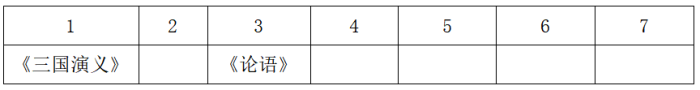 又结合条件（2）可知，《西游记》只能在最后一部；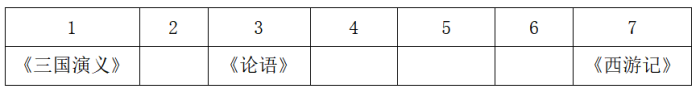 再根据条件（1）可知，《道德经》在《三国演义》之后，并且中间还要阅读其他两部著作，所以《道德经》是第四部阅读的；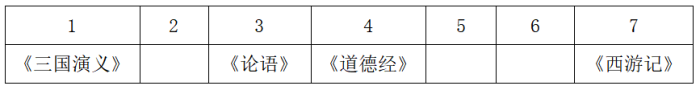 再根据条件（1）和条件（4）综合来看，《诗经》不能在第一位《三国演义》和第四位《道德经》之间，那么《诗经》的位置则在紧邻着《道德经》之后的第五位；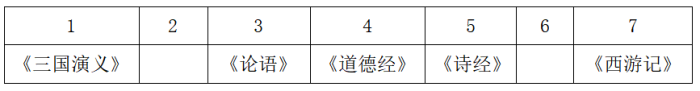 综上所述，《三国演义》在第一位；《论语》在第三位；《道德经》在第四位；《诗经》在第五位；《西游记》在第七位；《红楼梦》和《水浒传》在第二位或者第六位，无法确定。因此，本题选D。10．【答案】A【科信教育解析】本题属于排列组合题目根据条件（1），星期四只能复习两门民法，其余每天必须复习两类不同的课程，那么剩余的3门民法应该分别排在剩余六天中的其中三天；根据条件（3），民法和行政法不能在同一天复习，那么3门行政法也应该在剩余六天中的三天，并且不能与民法在同一天，所以3门行政法和3门民法应该各占了剩余六天的三天，那么民法或行政法一定有一门在星期天；根据条件（2），国际私法必须在星期天，因此国际私法一定与民法或者行政法的其中一个在同一天，那么经济法和商法均不能与国际私法在同一天，A项当选。 因此，本题选A。11．【答案】D【科信教育解析】本题属于前提型题目。分析选项，题干中的论点是：扶贫必扶智，让贫困地区的孩子们接受良好的教育，是扶贫开发的重要任务，也是阻断贫困代际传递的重要途径。A项贫困的代际传递导致教育的落后，该项是在讨论贫困的代际传递会导致什么样的后果，而论点讨论的是解决代际传递的办法，属于无关选项，A项错误；B项富有阶层大都受过良好的教育，那么良好的教育是否是导致他富有的原因，并不清楚，B项错误；C项该项讨论的是扶智工作比扶贫工作更难，没有提到教育能否阻断贫困的代际传递，属于无关选项，C项错误；D项知识能够改变命运，教育成就财富，说明教育是可以让人不贫困，变得富有，从而阻断贫困的代际传递，D项正确。因此，本题选D。12．【答案】D【科信教育解析】本题属于加强型题目。分析选项，题干中的论点为：距今约5000万年前，生活在马达加斯加岛上的环尾狐猴、狐蝠以及其他哺乳动物的祖先当年乘坐天然的“木筏”，来到了马达加斯加这座位于印度洋的岛屿上。分析选项，A项5000万年前，两个大陆板块周围的洋流向东流动，能够流向马达加斯加为这些动物能够顺着洋流来到马达加斯加提供了必要的条件，可以支持，A项错误；B项：小型的哺乳动物能够在没有食物和淡水的情况下存活数周，这些动物能够活下来才能够到马达加斯加繁衍生息，补充了必要条件，可以支持，B项错误；C项：在从非洲大陆东南部到马达加斯加的动物中，是没有超重超大的哺乳动物，如果在这群动物中有这种超重超大的动物，那么它们是不能够利用大原木或者是漂浮的植被漂流到马达加斯加的，所以是这种理论成立的必要条件，可以支持，C项错误；D项：非洲大陆和马达加斯加之间的距离和今天的不同，距离的不同不能表明这些动物是否是乘坐天然木筏到的马达加斯加，所以不能支持，D项正确。因此，本题选D。13．【答案】C【科信教育解析】本题属于结论型题目。题干中的论据是：具有创造力的孩子在幼年时都比较淘气，而在一些家庭，小孩子如果淘气就会被家长严厉呵斥，这导致他们只能乖乖听话，创造力就有所下降。A项幼年是创造力发展的关键时期，没有提及孩子们创造力低下的原因，所以是无关项，A项错误；B项教育方式会影响孩子创造力的发展，说明教育方式和孩子们的创造力之间是有关系的，可以支持，保留；C项由题干可知，孩子淘气被家长呵斥之后会变得乖乖听话，乖乖听话之后创造力就有所下降，所以可以得出幼年听话的孩子长大之后可能会缺乏创造力，并且C项叙述比B项更具有针对性，C项正确，B项错误；D项家长倾向选择严厉的态度，那么严厉的态度是否是创造力低下的原因，并没有明确说明，D项错误。因此，本题选C。14．【答案】D【科信教育解析】本题考查真假推理型题目。张教练说“没有人会达标”和孙教练说“有队员会达标”是矛盾关系。已知只有一句是对的，矛盾必有一真一假，所以王教练说的是假的。由此可知：—(省冠军达标 或 国家队队员达标)，即“—省冠军达标且—国家队队员达标”，D项可以推出。因此，本题选D。15．【答案】D【科信教育解析】本题考查结论型题目。第一步：翻译题干。①有的30岁以下年轻员工 → 参加外语培训班 → 反对拓展训练②部门经理 → 同意拓展训练A项部门经理 → 30岁以上，题干无法建立“部门经理”和“30岁以上”的条件关系，无法推出，A项错误；B项有的部门经理 → 参加外语培训班，根据题干条件关系①②可知：部门经理 → 同意拓展训练 → -参加外语培训班，即部门经理都没参加外语培训，B项错误；C项参加外语培训班 → 30岁以下年轻员工，根据题干条件关系①可知：有的30岁以下年轻员工 → 参加外语培训班，即“有的参加外语培训班 → 30岁以下年轻员工”，“有的A是B” 无法推出“所有A是B”，无法推出，C项错误；D项有的30岁以下年轻员工 → -部门经理，根据题干条件关系①②可知：有的30岁以下年轻员工 → 参加外语培训班 → 反对拓展训练 → -部门经理，可以推出，D项正确。因此，本题选D。16．【答案】A【科信教育解析】本题属于削弱型题目。分析选项，题干中的论点是：心态乐观与否与健康没有关系。论据：长期保持乐观心态的被试与悲观被试的死亡率上并没有差异。A项被试中悲观的人更多患有慢性疾病，说明心态不乐观是不健康的，心态和健康还是有关系的，直接削弱论点，A项正确；B项乐观的人患病后会更主动积极治疗，该选项不明确。原因有二：①乐观的人和悲观的人是否都会患病不明确；②乐观的人治疗之后是否会健康也不明确。因此该项不能说明心态是否与健康有关，B项错误；C项乐观的人对身体健康不关注，会有一些疾病无法及早发现，说明有些乐观的人不健康，但悲观的人是否健康，选项未体现。因此不知道乐观的人和悲观的人比较而言，谁更健康，不明确心态和健康是否有关，C项错误；D项讨论的是人际关系，与乐观心态无关，D项错误。因此，本题选A。17．【答案】D【科信教育解析】本题属于加强型题目。题干中的论点是：弓形虫感染有可能是导致包括“路怒症”在内的IED的罪魁祸首。论据：IED患者弓形虫检测呈阳性的比例是非IED组的两倍。A项感染了弓形虫的老鼠更大胆冒险，举例支持感染弓形虫会更冲动冒险，可能导致IED，可以加强，A项错误；B项弓形虫使大脑神经元受到过度刺激，解释了弓形虫感染可能导致IED的原因，可以加强，B项错误；C项抗弓形虫感染治疗后，冲动行为减少，说明冲动行为就是因为弓形虫感染导致的，可以加强，C项错误；D项弓形虫是猫身上的一种原生寄生虫，但猫性格温顺，举反例削弱论点，无法加强，D项正确。因此，本题选D。18．【答案】B【科信教育解析】本题属于加强型题目。题干中的论点是：利用弹性超强的新材料可以制成人工肌肉，替代人体肌肉，从而为那些肌肉损伤后无法恢复功能的患者带来福音。分析选项，A项该材料制成的人工肌肉比正常肌肉的康复速度快。说明这种新材料制成的人工肌肉确实给那些肌肉损伤后无法恢复功能的患者带来了福音，通过补充论据的方式加强了题干论点，A项错误；B项人工肌肉尚不能与人体神经很好的契合，无法实现精准抓取物体等动作。这说明用人工肌肉替代人体肌肉不可行，不能完成正常的人体动作。该项可以削弱论点，B项正确；C项该材料制成的人工肌肉具有良好的柔韧性，与正常肌肉十分接近。说明用人工肌肉替代人体肌肉是可行的，可以给那些肌肉损伤后无法恢复功能的患者带来福音，通过补充论据的方式加强了题干论点，C项错误；D项该材料在室温下就能自行恢复，说明用人工肌肉替代人体肌肉是可行的，即使损坏，也可以自行修复。这就给那些肌肉损伤后无法恢复功能的患者带来福音，通过补充论据的方式加强了题干论点，D项错误。因此，本题选B。19．【答案】B【科信教育解析】本题属于削弱型题目。分析选项，题干中的论点是：气候变暖导致龙卷风爆发次数增加。论据：自上世纪50年代以来，全球每年平均爆发的大型龙卷风的次数从10次左右上升至15次。与此同时，人类活动激增，全球气候明显变暖。A项全球变暖小型龙卷风出现的次数没有明显变化，而论点是气候变暖导致龙卷风爆发次数增加，该项是举例子削弱题干的论点，A项错误；B项气候温暖是龙卷风形成的一个必要形成条件，并且龙卷风的形成与较高温度有关。说明全球变暖有助于龙卷风的爆发，可以加强论点，B项正确；C项全球变暖，除了美国的中西部地区，其他地区的龙卷风现象并不多见。而题干说的是全球范围的变暖导致了龙卷风次数增加。该选项说有的地方并没有增多，是通过举例子的方式削弱题干论点，C项错误；D项说的是雷暴天气也容易导致龙卷风，在几年来气温上升的条件下，如果雷暴天气增多的话那么龙卷风次数增多的原因就不能够确定是气温上升，为他因削弱，D项错误。因此，本题选B。20．【答案】C【科信教育解析】本题属于结论型题目。可以从丙坐在1号椅子上开始推理，则根据（1）可确定甲的位置（注意：左右是根据就餐人员面对桌子的朝向确定的），根据（3）可确定3号座椅在丙（即1号）右边的第一张座椅上。如图①所示：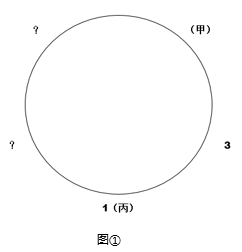 则甲只可能坐在2号、4号、5号座椅的其中一个，排除B选项。①假设甲坐2号座椅，根据（4）可知，丁坐在3号座椅上。如图②所示：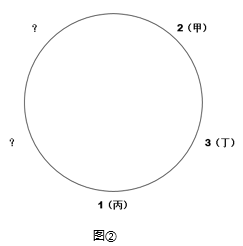 则2个问号处位置有一个是5号座椅；但根据（2）乙坐在5号座椅左边第二张座椅上，即乙的位置是2号或者3号座椅，但是2号和3号已经确定有人坐，不可能是乙坐。故假设不成立。②假设甲坐在4号位置，根据条件（2），则4号座椅的右边是5号座椅（如果4号座椅的右边不是5号座椅，5号座椅只能在1号座椅左边，则根据（2），乙坐在4号，这与假设条件“甲坐在4号位置”矛盾，因此4号座椅的右边只能是5号座椅），即乙坐在3号座椅。根据条件（4）可知，丁坐在5号位置，戊坐在2号位置。如图③所示：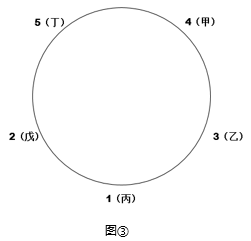 假设成立。③假设甲坐在5号位置，根据条件（2），乙坐在1号位置，这与题干条件（5）矛盾，故假设不成立。综上所述，甲坐在4号座椅，即C选项。因此，本题选C。21．【答案】D【科信教育解析】本题属于结论性题目。① 张强和王丹毕业院校所在国家相同② 赵雷和钱萍毕业院校所在国家不同③ 李颖和钱萍发表论文情况相同④ 王丹和赵雷发表论文情况不同根据条件②赵雷和钱萍毕业院校所在国家不同，可知两人中必有一个人与条件①中张强和王丹毕业院校相同，根据题干可知，3人毕业于美国高校，2人毕业于英国高校，因此张强和王丹肯定毕业于美国高校，C选项错误；根据条件④王丹和赵雷发表论文情况不同，可知两人中必有一个人与条件③中李颖和钱萍发表论文情况相同，根据题干可知，3人没有发表过SSCI论文，2人发表过SSCI论文，因此李颖和钱萍没有发表过SSCI论文，张强发表过SSCI论文，A选项和B选项错误。因此，本题选D。22．【答案】D【科信教育解析】本题属于加强型题目。题干中的论点是：因驾驶人视线偏离或分心产生的注意力不集中等分心驾驶行为是引发我国交通事故的常见且重要原因。分析选项，A项强调开车时接电话会使反映时间延迟3倍，但是并没有提到反映时间延迟3倍就会引发交通事故，属于无关选项，A项错误；B项论述的是欧盟国家车祸的原因，与我国交通事故的原因无关，属于无关选项，B项错误；C项只是强调开车时交谈发生车祸的概率大，但并不能说明注意力不集中等分心驾驶是引发我国交通事故的重要原因，属于无关选项，C项错误；D项通过统计数据直接指出，在我国交通事故的致因中分心驾驶占1/2，说明分心驾驶是引发我国交通事故的常见且重要原因，D项正确。因此，本题选D。23．【答案】C【科信教育解析】本题为加强型题目。题干中的论点是：我们不应该再在甲项目上浪费资金了。题干中的论据是：公司的市场占有率下降了，该项目是失败的。分析选项，A项甲项目的投入连续数年增加，只是甲项目资金的需求大，体现不出项目占有率或失败，不是论证成立的假设，A项错误；B项他项目所致，不是论证成立的假设，B项错误；C项如果没有甲项目，市场占有率不会这样低，可以推出是甲项目导致的市场占有率低，所以我们不应该再在甲项目上浪费资金了，是论证成立的假设，可以加强，C项正确；D项甲项目高效运作，公司的市场占有率就会提高，但不能说明甲项目现在的市场占有率是下降的，不是论证成立的假设，D项错误。因此，本题选C。24．【答案】A【科信教育解析】本题为真假推理型题目。第一步：找矛盾。题干中的四句话有三句是真一句是假，条件③如果左手是水果糖，则右手就不是水果糖，和条件④“左手、右手都是水果糖”是矛盾关系，必有一真必有一假，那么①②一定是真。第二步：看其余。根据①为真，右手不是水果糖，排除BD项；根据②为真，右手不是水果糖，“否一推一”可知左手是水果糖，只有A项符合。因此，本题选A。25．【答案】C【科信教育解析】本题属于结论型题目。分析题干，① 加入创新协会→通过创造力测试② 加入创新协会→被授予创新人才称号③ 有的高校教师→创新协会会员④ 101中学的老师→-通过创造力测试I项：根据条件②③，有的高校教师→创新协会会员→被授予创新人才称号，可以推出有的高校教师→被授予创新人才称号，可以推出；II项：根据条件①③，有的高校教师→创新协会会员→通过创造力测试，可以推出有的高校教师→通过创造力测试，可以推出；III项：将①逆否得到⑤：-通过创造力测试→-加入创新协会，根据条件④⑤，101中学的老师→-通过创造力测试→-加入创新协会，-加入创新协会是对②的否前，得不到确定性结论，无法推出。因此，只有I和II可以推出。因此，本题选C。26．【答案】A【科信教育解析】翻译题干。① 考上大学→好好学习的学生② 张三没有考上大学→张三不是好好学习的学生题干是否前推出否后，属于逻辑错误，想要说明题干论证不成立，需要选择一个与其具有相同逻辑错误的选项。分析选项，A项有成就者→穿衣吃饭，我没有成就→我不必穿衣吃饭，否前推出否后，与题干逻辑错误一致，可以说明论证不成立，A项正确；B项商品→使用价值，土地有使用价值→土地是商品，肯后推出肯前，与题干逻辑错误不一致，无法说明论证不成立，B项错误；C项优秀的公务员→驻村工作经历，小张是优秀公务员→小张有驻村工作经历，肯前推出肯后，与题干逻辑错误不一致，无法说明论证不成立，C项错误；D项违法行为→被严惩，偷窃是违法行为→偷窃行为应受到法律严惩，肯前推出肯后，与题干逻辑错误不一致，无法说明论证不成立，D项错误。因此，本题选A。27．【答案】B【科信教育解析】本题属于日常结论题。分析选项，A项根据第一句话可知，树栖环境的破坏，迫使人类祖先离开树栖环境，选择在地面上直立行走，并未涉及人们走进山地峡谷是由于树栖环境的破坏，无中生有，A项错误；B项根据最后一句话可知，人类祖先最终进化为两足直立行走，是因为岩石地形和峡谷地形要求早期人类具备直立行走和攀登的能力，所以人类祖先直立行走是为了适应岩石地形和峡谷地形，B项正确；C项根据最后一句话可知，人类祖先直立行走是因为岩石地形和峡谷地形要求早期人类具备直立行走和攀登的能力，因此直立行走的原因是环境要求，而非地质条件的变化，无中生有，C项错误；D项题干指出岩石地形和峡谷地形可为人类祖先提供很好的庇护栖息地，同时有机会诱捕猎物，但是峡谷地形是否提供了更为丰富的食物资源，无从得知，无中生有，D项错误。因此，本题选B。28．【答案】D【科信教育解析】本题属于结论型题目。分析选项，充电宝品牌（A）越大且 容量（B）越大→充电次数（C）越多；通过两个充电宝举例说明，充电宝品牌A1＞A2，且容量B1＞B2，所以充电次数C1>C2。分析选项，A项越喜欢锻炼身体（A）→身体越健康（B）；小王比小张爱跑步，但锻炼身体的方式有多种，仅看跑步这一项，不能对比出谁更喜欢锻炼身体，与题干推理形式不同，A项错误；B项钻石体积（A）越大→它的总价（C）越高；通过两个钻石举例说明，钻石体积A1＞A2，所以，钻石价格C1＞C2，与题干推理形式不同，B项错误；C项今年跳远冠军的成绩→比前年跳远冠军的成绩好；该项始终讨论的是张华今年与前年的情况对比，但是张华是否是前年的跳远冠军不知道，与题干推理形式不同，C项错误；D项产品质量（A）越高且广告投入（B）越多→产品需求（C）越大；通过两个公司的产品举例说明，产品质量A1＞A2，且投入的广告费B1＞B2，所以需求量C1＞C2，与题干推理形式相同，D项正确。因此，本题选D。29．【答案】A【科信教育解析】本题属于加强型题目。题干中的论点是：群体比个体更具有冒险精神，群体倾向于获利大但成功率小的行为。分析选项，A项群体作决策时比个人更容易走极端，将群体决策和个人决策做比较，解释了群体决策与个人决策之间存在差距的原因，可能会导致群体倾向于获利大但成功率小的行为，有一定的加强作用，A项正确；B项说的是在群体中个体会偏向于群体的一般意见，论证的是个体在群体中是坚持自己独特意见还是屈众，跟论题不一致，B项错误；C项群体决策可能会被个体或者子群体所主导，也就是说群体决策可能和个体决策是一样的，而不是比个体决策更具有冒险精神，有削弱的意思，C项错误；D项题干中没有涉及到决策的科学性与成功率，为无关选项，D项错误。因此，本题选A。30．【答案】D【科信教育解析】本题属于结论型题目。必然：（1）民国且历史→二层专业书库；（2）外文且典藏→三层珍本。从题干已知条件推不出任何确定结论，因此此题采用代入法。分析选项，A项小林借的是珍本书，对于（2）是肯后，推不出必然结论，所以是不确定项，A项错误；B项小林借的不是珍本书，对于（2）是否后，否后必否前，—三层珍本→—外文或—典藏，题干说他借的是外文书，但是不是典藏书不知道，因此也得不出必然结论，B项错误；C项是民国时期的典藏书籍，那么那说明这本书是民国历史书，也是外文典藏书，就把翻译后的表达式的（1）（2）的前件都肯定了，肯前必肯后，得到的是小林借书既是只能在二层又是只能在三层，矛盾，C项错误；D项小林借的肯定不是民国时期的典藏书籍，D项正确。因此，本题选D。31．【答案】D【科信教育解析】本题属于加强型题目。题干中的论点是：火星陨坑内的远古土壤存在着类似地球土壤裂纹剖面的土壤样本。分析选项，A项地球沙漠土壤与火星土壤不同，是对论据的削弱，无法加强，A项错误；B项经化学物质分析后，陨坑内土壤与地球上土壤的化学风化过程相似，与论据表意相同，是对论据的加强，保留，B项保留；C项火星远古土壤样本情况仅表明火星早期的环境比现在宜居，但并没有明确说明当时是否存在生命，不明确选项，C项错误；D项磷在土壤裂纹剖面中有损耗，说明有微生物存在，解释了为什么看到土壤裂纹剖面就说明可能有生命，属于搭桥加强，D项正确。B、D两项都能加强，但是D项搭桥的加强力度强于重复论据的B项。因此，本题选D。32．【答案】A【科信教育解析】本题属于加强型题目。题干中的论点是：喝酒与多种癌症发生风险正相关。分析选项，A项说明了酒精在人体内的代谢产物是可以致癌的，解释了题干中所说“酒精无致癌能力，但是饮酒的人中患癌症的几率高”，属于解释论点加强，A项正确；B项以东欧的人和甜性烈酒作为例子，属于举例加强，加强力度比解释论点加强要弱，B项错误；C项烟草能够致癌，其在人体内代谢物与酒精的代谢物相似，属于类比加强。但是类比只是一种可能性加强，要想证明酒精的代谢物能致癌，还是要进一步分析酒精与烟草致癌机理是否一致，故不如A项明确，C项错误；D项如果戒掉烟酒，可避免消化道癌，但不清楚到底是烟致癌还是酒致癌，还是两者在一起能致癌，所以属于不明确选项，D项错误。因此，本题选A。33．【答案】B【科信教育解析】本题属于削弱型题目。题干中的论点是：全球变暖并不严重。论据：与1970年至1998年相比，1999年至今全球表面平均气温上升速度明显放缓，近15年来该平均气温的上升幅度不明显。分析选项，A项海洋表层热量向深海输送，解释了地球表面温度上升为什么会减缓，补充论据加强，A项错误；B项此现象指的是全球表面平均气温上升速度放缓的现象。这个现象曾经出现过，但随后又加速变暖，即：气温上升速度的放缓并不能得出变暖不严重，有可能之后全球变暖会更加严重，题干所选的样本不具有代表性，是对论点的可能性削弱，B项正确；C项首先专家的意见不一定符合实情，其次二氧化碳和全球变暖是否有关系题干中也没提到，无关，C项错误；D项题干主题是全球变暖这件事儿会不会变得更严重，而D项说的是气候变暖所带来的后果是什么，二者话题并不一致，属无关选项，D项错误。因此，本题选B。34．【答案】A【科信教育解析】本题属于前提型题目。题干中的论点是：没有一级甲等证书的人不能成为主持人即：没有一级甲等证书→不是主持人（1）。论据：主持人不能发音不标准即：主持人→发音标准（2）。要想加强，最强的一定是搭桥。命题（2）的等价命题为：主持人→发音标准，再加一个条件，可以推出命题（1），那么只需要补充：发音标准→有一级甲等证书即可。分析选项，A项没有一级甲等证书→发音不标准，其等价命题为：发音标准→有一级甲等证书，最强搭桥项，A项正确；B项发音不标准的可能没有证书，既是可能性的表述，同时也不符合我们需要的条件逻辑，B项错误；C项发音不标准的可能获得证书，既是可能性的表述，同时也不符合我们需要的条件逻辑，C项错误；D项说的是发音标准与受欢迎之间的关系，D项错误。因此，本题选A。35．【答案】C【科信教育解析】本题属于削弱型题目。题干中的论点是：目前我国国际工程项目管理体系还未达到要求。分析选项，A项论点说未达到要求，选项说的是学术活动水平较低，并不知道学术活动水平能否反映整个管理体系水平，无关项，A项错误；B项没有提及“工程项目管理体系”，无关项，B项错误；C项绝大部分开展项目管理工作的部门都有运作机制健全，说明是达到要求的，能够削弱论点，C项正确；D项“项目控制相关部门专业化程度高”不代表管理体系达到要求，无关项，D项错误。因此，本题选C。36．【答案】B【科信教育解析】本题属于削弱型题目。题干中的论点是：分子内包含大量原子是使得该物质拥有极强的导热性所必不可少的。论据：X分子具有Y结构，串联起了大量的原子，由该分子组成的某种物质在同类型的物质中具有很强的导热性。分析选项，A项有别的结构的大量原子的物质有很强的导热性，说明无论结构如何，只要有大量原子就有好的导热性，支持了论点，A项错误；B项表明有大量原子但是导热性不强，题干说的是有原子导热性强，通过对比论证的方式，说明原子与导热性是否强之间不存在必然的联系，是对论证的削弱，B项正确；C项导热性强但不具备Y结构，讨论的是导热性与Y结构之间的关系，题干讨论的是导热性与原子之间的关系，所以不能对题干削弱， C项错误；D项说的是导热性与结构之间的关系，而题干讨论的是导热性与原子之间的关系，论题不一致，D项错误。因此，本题选B。37．【答案】C【科信教育解析】本题属于削弱型题目。题干中的论点是：那些喜爱网购的亚洲女性在家庭中拥有更大的控制权。论据是：当代亚洲女性在网购服饰、化妆品方面的决定权为88%，在网购家居用品方面的决定权为85%。分析选项，A项习惯上网购物的人数只占女性总人数的30%左右，说明喜爱网上购物的女性占比不高，但喜欢购物的女性占比与喜爱网购的亚洲女性在家中的控制权无关，属于无关选项，A项错误；B项“女性经济不独立”与论点“拥有更大的控制权”没有必然联系，属于无关选项，B项错误；C项“占其家庭消费支出25%”说明题干的论据不具有代表性，削弱论据，C项正确；D项说明那些喜爱网购的女性是与丈夫商量后共同决定的，但购买贵重物品不等同于网购，D项错误。因此，本题选C。38．【答案】D【科信教育解析】本题属于前提型题目。题干中的论点是：人们推测火星早期是覆盖着冰原的，那里曾有过较多的火山活动。论据是：冰川下火山喷发后产生的沸石、硫化物和粘土等物质在火星被人们大量探测到。分析选项，A项火星南极是否存在火山与论证无关，属于无关选项，A项错误；B项火星地质与题干论证无关，属于无关选项，B项错误；C项是否有水源与题干论证无关，属于无关选项，C项错误；D项排除他因说明了只有冰川下的火山活动后才能产生沸石、硫化物和粘土等物质，加强论证方式，是必不可少的前提，D项正确。因此，本题选D。39．【答案】B【科信教育解析】本题属于加强型题目。题干中的论点是：导致这一复杂疾病的病因可能很简单，就是一些能引起脑部感染的微生物，如HSV-1病毒。论据是：4号基因突变曾被认为是阿尔海默病的一项致病因素。分析选项，A项用“大老鼠”来说明HSV-1病毒与4号基因突变的关系，不具有代表性；而且DNA与题干论证无关，属于无关选项，A项错误；B项将HSV-1病毒与4号基因突变建立联系，加强了论证方式，B项正确；C项抗病毒药物治疗与题干论证无关，属于无关选项，C项错误；D项健康老年人大脑中是否存在病毒与题干论证无关，属于无关选项，D项错误。因此，本题选B。40．【答案】A【科信教育解析】本题属于加强型题目。题干中专家的观点是：复活节岛文明的衰落与树木砍伐并无必然联系。分析选项，A项指出最后的树木被砍伐后并没有影响援助居民的生活没直接支持了专家的观点，A项正确；B项未体现文明的衰落，与题干论证无关，属于无关选项，B项错误；C项花粉从何时开始越来越少与题干论证无关，属于无关选项，C项错误；D项强调的是复活节岛人口数量的变化，不是文明的衰落，属于无关选项，D项错误。因此，本题选A。41．【答案】B【科信教育解析】本题属于削弱型题目。题干中的论点是：工具的使用减弱了咀嚼的力量，从而导致人类脸型的变化。分析选项，A项说明动物咀嚼时间较长，导致脸型变大，正是对题干中“人类咀嚼时间变短，导致脸型变小”的支持，属于支持项，A项错误；B项说明是因为食物类型的变化而非使用工具导致人类脸型的变化，属于另有他因，B项正确；C项说明正是工具的使用使食物变得易于咀嚼，加强了论点，C项错误；D项与题干论证无关，属于无关选项，D项错误。因此，本题选B。42．【答案】C【科信教育解析】本题属于削弱型题目。题干中的论点是：参加课外兴趣活动越多的孩子学习成绩越好，建议家长，老师给孩子更多的时间参加课外活动。概括为因果关系：因为参加课外活动，所以学习好。分析选项，A项关心与学习成绩好坏无关，不能削弱，A项错误；B项加强项，说明确实能够提高成绩，B项错误；C项学习好的才会有机会参加课外活动，因果倒置，可以削弱，C项正确；D项参加课外活动占据了时间，举例说明课外活动的消极影响，可以削弱，力度小于C，D项错误。因此，本题选C。43．【答案】A【科信教育解析】本题属于结论型题目。分析选项，A项对应题干美联储对美元发放数量和利率的调整直接影响华尔街的走势，甚至是全球经济，可以推出；B、D题干中未说明，无法推出；C项对应题干美国政府要获得美元，必须将美国的未来税收以负债的形式抵押给美联储，但美国的未来税收以负债的形式抵押给美联储为美国政府要获得美元的必要条件，而不是发行美元的必要条件，无法推出。因此，本题选A。44．【答案】D【科信教育解析】本题属于结论型题目。题干从已知条件入手，参加聚会的同学中也有既未结婚也没出国经历的同学，可知，一定不是女生，应为男生，但男生数量是不是“所有”，并未提及。因此，答案选D。45．【答案】B【科信教育解析】本题属于全真对应型题目。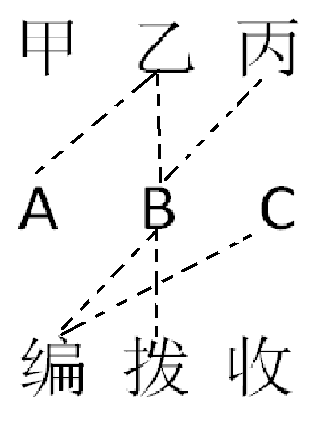 根据实线虚线法：可知乙来自C市，是拨打诈骗电话者。因此，本题选B。46．【答案】B【科信教育解析】本题属于加强型题目。题干的论点为：沿袭祖先的生活智慧，并以此安排自己的饮食，已内化为中国人特有的基因。分析选项，A项洋快餐为削弱项，A项错误；B项在大城市中有许多家庭开始在饭店吃年夜饭，举例加强，说明安排饮食的方式沿袭了祖先，B项正确；C项同化为上海人的味道，但涉及的是外来的食物，属于无关选项， C项错误；D项受到全国人的喜欢，无关项，D项错误。因此，本题选B。47．【答案】B【科信教育解析】本题属于加强型题目。题干中的论点是：经过基因改造的蚊子具备了不再感染疟疾的能力，并且能妨碍野生蚊子繁衍，假以时日，就能根绝疟疾这个顽症。分析选项，A项指出转基因蚊子体质差、在野外的存活率低，说明将其放到野外，并不能根绝疟疾这个顽症，削弱了论点，A项错误；B项指出转基因蚊子在繁衍9代以后，可能带来野生蚊子种群的灭亡，说明其能够根据疟疾这个顽疾，加强了论点，B项正确；C项指出转基因蚊子只在疟疾存在时才有生存优势，说明其起作用是需要条件的，加强力度有限，C项错误；D项指出转基因蚊子与野生蚊子交配形成新型蚊子，与题干无关，属于无关选项，D项错误。因此，本题选B。48．【答案】A【科信教育解析】本题属于加强型题目。题干中的论点是：西方民主衰败的原因之一是其存在基因缺陷。西方民主是建立在一个假设前提的基础上的，即权利是绝对的。分析选项，A项说明权利绝对化对他人权利的危害，直接加强了论点，A项正确；B、C、D三项与题干无关，属于无关选项，均错误。因此，本题选A。49．【答案】D【科信教育解析】本题属于加强型题目。题干中的论点是：银河系内可能几乎处处有宜居的星球。分析选项，A项指出存在水资源就有生命存在的可能性，但有生命存在不等同于宜居，属于无关选项，A项错误；B项指出宜居带行星可能会受到恒星释放的耀斑影响，导致生命被扼杀，削弱了论点，B项错误；C项指出“恒星系统内存在两至六颗行星”这一结论是根据定则推算的，与题干无关，属于无关选项，C项错误；D项指出红矮星周围的行星与地球类似，并存在水和大气层，说明银河系内的确有许多宜居的星球，加强了论点，D项正确。因此，本题选D。50．【答案】A【科信教育解析】本题属于前提型题目。题干中的论点是：通过蛇纹石可以断定格陵兰岛在远古时可能是一块海底大陆。要使该观点成立，必须将蛇纹石与海底大陆建立联系，而A项指出蛇纹石是由于海底大陆被挤压而形成的，刚好符合这一前提。因此，本题选A。